 СХЕМА ТЕПЛОСНАБЖЕНИЯГорода ДИМИТРОВГРАДА УЛЬЯНОВСКОЙ ОБЛАСТИна период 2025 - 2031 годыТом 2 Электронная модель системы теплоснабженияПриложение B«Характеристики потребителей» г. Димитровград  2024гПриложение ВХарактеристики потребителей  ТЭЦ ООО «НИИАР-Генерация» (Западный район)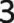 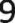 Адрес узла вводаНаименование узлаНом ep исто чник аНомер схемы подкл ючени я потреб ителяРасчетн ая нагрузка на отоплен ие, Гкал/чРасчетнаянагрузкана вентиляцию, Гкал/чРасче тная нагру зка наГкал/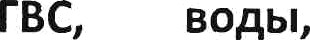 Суммар ный расход сетевойт/чРаспол агаем ый напор на вводе потреб ителя,Давле ние в подаю щем трубоп роводе,мДавле ние в обрати ом трубоп роводе,м1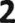 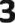 4567891011МулловскоешоссеМагазин Магнит20,1380,8470,06731,412,981,8468,9Мулловскоешоссе,1жООО"ГазпромТрансгаз Самара"20,2341006,373,7139,2265,5Мулловскоешоссе,23ООО"HAHC"20,267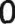 06,949,7130,5980,9Мулловскоешоссе,За"Криос"20,077002,067,0138,4971,52Мулловское шоссе,47Рем.база ЦЭП20,175004,624,995,6970,791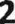 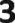 4567891011Мулловское шоссе,49Пaнтaфлюк20,047001,44,888,183,29Мулловское шоссе,51ЦЭПГараж20,175004,624,390,6966,39Мулловское шоссе,55Прачечная20,02000,624,688,7864,2Мулловское шоссе,57Кафе20,012000,424,587,8263,31Мулловское шоссе,61ИП Соболева20,047001,220,789,1768,45Мулловское шоссе,7ИП Ермолаева20,182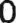 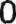 4,767,3135,5168,2Мулловское шоссе,7/1Фленина ТатьянаИвановна20,108002,857,0130,1673,2Мулловское шоссе,7/18ООО"Рекардо"20,9090024,259,8133,673,84Мулловское шоссе,7/22ООО"Время2000"20,156004,156,3132,0875,B3Мулловское шоссе,7/33AO"Алев"20,203005,656,1123,3467,2пер.Гвардейский,10Жилое здание20,0400,0080,00,000пер.Гвардейский,12Жилое здание20,0400,0080,00,0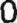 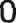 1234567891011пер.Гвардейский,2Жилое здание20,0400,0080,00,000пер.Гвардейский,2aЖилое здание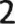 0,0400,0080,00,000пер.Гвардейский,26Жилое здание20,0400,0080,00,000пер.Гвардейский,2вЖилое здание20,0400,0080,00,000пер.Гвардейский,зЖилое здание20,0800,0220,00,000пр.Автостроителей,93/1ООО"Ул.Полимер"20,0070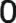 0,549,8133,2283,43Пp-TАвтостроителей,87ООО"Мика Мотор"41,2620050,330,1120,3190,18пр-тДимитрова,1Жилое здание20,22300,0475,919,155,436,25пр-тДимитрова,10Жилое здание20,41100,10210,815,554,7539,3пр-тДимитрова,10aЗАГС20,1760,3830,00717,314,355,6841,33пр-тДимитрова,11Жилое здание20,11300,0233,310,149,4339,34пр-тДимитрова,12НКЦ40,581,470,162100,813,854,440,63пр-тДимитрова,13Жилое здание20,22800,0056,610,149,4239,33пр-тДимитрова,14Дворец спорта"Дельфин"20,3150,2620,13516,718,559,0140,49пр-тДимитрова,14aСтадион Строитель20,0950,120,0786,617,060,2443,261234567891011пр-тДимитрова,15Жилое здание20,169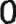 0,0394,716,652,7236,07пр-тДимитрова,16ДК Строитель20,21400,015,616,864,1647,4пр-тДимитрова,16ДК Строитель20,1400,0273,717,262,6645,43пр-тДимитрова,17Жилое здание20,2800,0687,815,551,3635,87пр-т Димитрова,17aЖилое здание20,213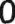 0,0486,015,550,835,32пр-тДимитрова,18Жилое здание20,404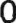 0,13710,715,364,2548,97пр-тДимитрова,18aЖилое здание20,438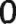 0,18311,515,465,4950,07пр-тДимитрова,19Жилое здание20,21300,0485,716,450,7234,34пр-тДимитрова,21Жилое здание20,21300,0485,616,550,4333,94пр-тДимитрова,23Жилое здание20,21300,0485,617,152,6335,55пр-т Димитрова,23aЖилое здание20,2800,0687,317,452,6135,19пр-тДимитрова,25Жилое здание20,21300,0485,616,152,5636,43пр-тДимитрова,25Жилое здание20,21300,0485,616,853,1436,33пр-тДимитрова,27Жилое здание20,32200,1168,516,955,638,73пр-тДимитрова,29Жилое здание20,21300,0485,617,255,3338,17пр-тДимитрова,2aм-н Пятерочка40,0750,3090,07219,519,558,0438,57пр-тДимитрова,26Жилое здание20,0300,0130,820,264,2544,04пр-тДимитрова,3Жилое здание20,22300,0475,919,555,5736,04пр-тДимитрова,31Жилое здание20,2800,0687,516,055,6639,67пр-т Димитрова,31aДетский сад № 2420,1620,070,0526,815,255,9340,7512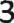 4567891011пр-тДимитрова,33Жилое здание20,21300,0485,815,354,8139,53пр-тДимитрова,35Жилое здание20,2800,0687,715,055,8640,86пр-тДимитрова,37Жилое здание20,2800,06B7,714,756,6841,99пр-тДимитрова,37aЖилое здание20,2800,0688,17,653,2545,67пр-тДимитрова,39Жилое здание20,21300,0485,914,657,3442,74пр-тДимитрова,39aМелекесскийРайонный суд20,100,0042,714,258,5644,32пр-тДимитрова,396Муз.училище20,08800,0042,314,960,2345,31пр-тДимитрова,4НИЯУМИФИ20,33700,1578,920,761,4540,77пр-тДимитрова,41Жилое здание20,0400,oogi,16,362,9946,68пр-тДимитрова,43Жилое здание20,0400,0081,116,363,9647,67пр-тДимитрова,45Жилое здание20,0400,0081,116,364,6648,39пр-тДимитрова,47Жилое здание20,0400,0081,216,265,4349,24пр-тДимитрова,49Жилое здание20,0400,0081,119,268,0848,85пр-тДимитрова,4aМСУ-ЗО20,144003,920,564,7544,21пр-тДимитрова,46Гараж20,01700,0030,520,561,4740,94пр-тДимитрова,4в           Жилое здание20,11600,0043,120,457,336,85пр-тДимитрова,4гЖилое здание20,1100,0043,020,258,3238,09пр-тДимитрова,4дЖилое здание20,1100,0043,020,458,4438,01пр-тДимитрова,5Школа №120,34900,1759,419,754,7935,12пр-тДимитрова,6Жилое здание20,41100,10213,710,951,4340,57пр-тДимитрова,6aРесторан40,1620,6140,03128,81,046,4545,44пр-тДимитрова,7Жилое здание20,22300,0475,918,454,3935,99пр-тДимитрова,8Жилое здание20,41100,10210,813,853,4339,6712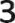 4567891011пр-т Димитрова,8aГоризонт40,1390,4670,00230,37,254,0946,92пр-т Димитрова,9Жилое здание20,22300,0476,213,551,0437,55пр-т Димитрова,9aЖилое здание20,16200,054,512,650,5537,94пр-т Димитрова,96/1Жилое здание20,16200,054,810,346,0535,77пр-т Димитрова,96/2Жилое здание20,16200,055,09,244,5935,41пр-т Димитрова,96/3Жилое здание20,16200,055,28,443,2534,83пр-т ЛенинаСтадион20,0500,0321,12,439,5637,14пр-т ЛенинаСклад ATC20,02200,0030,613,443,1529,8пр-т ЛенинаФотоцентр20,019000,810,953,1642,27пр-т ЛенинаСклад стадиона20,009000,32,440,4738,03пр-т ЛенинаГРП-940,008000,510,359,1948,88пр-тЛенина,1Хирургический корпус21,06700,0729,214,059,5745,62пр-тЛенина,1ЦСО20,2160,1460,03610,912,955,0542,16пр-тЛенина,1БВО-220,1930,150,01810,412,855,0242,22пр-тЛеника,1Роддом20,1930,150,01810,415,150,7235,65пр-тЛенина,1Дет.больница20,1630,1340,0368,818,154,936,82пр-тЛенина,1Гараж20,008000,312,958,245,26пр-тЛенина,1Mopг20,0250,0310,031,712,954,7441,81пр-тЛенина,1Пищеблок20,0250,0310,031,717,755,9838,3пр-тЛенина,10Жилое здание20,16900,0625,65,B37,7231,96пр-тЛенина,10aЖилое здание20,17700,0475,113,044,2631,24пр-тЛенина,106Жилое здание20,16200,055,86,639,933,2512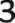 4567891011пр-т Ленина,11Жилое здание20,2400,0436,617,647,3629,78пр-т Ленина,11aЖилое здание20,32200,1168,816,745,4128,66пр-т Ленина, 12Жилое здание20,2300,0546,33,937,2133,36пр-т Ленина, 13Жилое здание20,2400,0436,617,246,9729,73пр-т Ленина,13aЖилое здакие20,32200,1168,816,344,3828,06пр-т Ленина,14Жилое здание20,270o,o6gs,o1,836,4334,64пр-тЛенина,14Жилое здание20,2700,0685,42,137,7735,68пр-т Ленина,14Жилое здание20,2700,0475,82,537,7935,32пр-т Ленина,14aЖилое здание20,21600,0485,02,937,6134,73пр-т Ленина,146Жилое здание20,16200,054,54,140,6936,59пр-т Ленина,146Жилое здание20,16200,054,54,139,3135,19пр-т Ленина,146Жилое здание20,15900,0324,23,738,8935,16пр-т Ленина,14вЖилое здание20,21600,0483,71,537,4535,95пр-т Ленина,15Жилое здание20,2400,0436,716,945,9829,05пр-т Ленина,15aЖилое здание20,32200,1168,915,041,5826,55пр-т Ленина,16Жилое здание20,2930,012o,os73,78,041,3ЗЗ,зіпр-т Ленина,16aЖилое здание20,0600,0051,79,342,232,89пр-т Ленина,166Жилое здание20,16200,054,23,538,7735,25пр-т Ленина,166Жилое здание20,16200,054,23,538,7335,27пр-т Ленина,17ЦКиД"Восход"20,320,6240,01729,78,039,1131,14пр-тЛ енина,17aЖилое здание20,36900,04810,513,340,1126,77пр-тЛенина,18Жилое здание20,21600,0485,910,741,8331,17пр-тЛенина,1тaЖилое здание20,21300,0485,99,841,9232,09пр-тЛенина,186Жилoe здание20,2800,0687,612,846,3733,56пр-тЛенина, 19САИ20,2160,2160,02513,712,842,0729,2312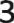 4567891011пр-тЛенина,1aГлавный корпус20,3160,2020,07215,416,450,5534,12пр-тЛенина,16Инфекц.отд.20,0840,0310,033,416,052,4236,37пр-тЛенина,1вОнкология20,2420,1460,0311,517,154,6137,47пр-тЛенина,1BПрофилакторий ДУС20,2350,1560,05811,519,363,944,61пр-тЛенина,1вСтанция скорой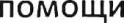 20,08400,0212,712,453,4441,02пр-тЛенина,1rСЭСиорп.120,0760,0270,0092,42,140,3138,25пр-тЛенина,1rСЭСкорп.220,0480,130,0074,61,641,8540,26пр-тЛенина,1гГараж20,031000,82,243,1140,93пр-тЛенина,2Жилое здание20,22300,0475,32,742,1239,41пр-тЛенина,20Жилое здание20,2300,0486,311,142,8731,77пр-тЛенина,22Жилое здание20,17900,0445,610,045,4935,49пр-тЛенина,24Жилое здание20,17900,0445,710,046,8936,9пр-тЛенина,24aЖилое здание20,32200,11610,29,944,6834,76пр-тЛенина,25Поликлиника20,2120,1640,06716,06,943,3836,48пр-тЛенина,25Поликлиника20,007000,47,242,835,64пр-тЛенина,26Жилое здание20,17900,0446,05,645,5840,03пр-тЛенина,26aЖилое здание20,2800,0689,35,845,1439,37пр-тЛенина,266д/с№25Черемушка20,18800,0525,64,545,5841,08пр-тЛенина,27Жилое здание20,30900,09712,28,145,1537,05пр-тЛенина,27aЖилое здание20,30900,09712,09,445,4836,07пр-тЛенина,28Жилое здание20,17900,0446,15,545,1539,65пр-тЛенина,2gaАптека20,17900,0443,31,743,4641,76пр-тЛенина,29Жилое здание50,27600,0328,54,844,9640,17пр-тЛенина,29Жилое здание50,27600,0328,24,343,5939,29пр-тЛенина,29aЖилое здание20,2300,0688,910,147,7937,71пр-тЛенина,3Жилое здание20,2460,030,066,42,437,2734,8512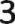 4567891011пр-т Ленина,30Жилое здание20,32200,1167,02,444,1341,72пр-тЛенина,30aЖилоез дание20,2800,0687,43,644,9141,35пр-тЛенина,30бМедсанчасть20,2040,1920,03312,63,145,942,77пр-тЛенина,31Жилое здание20,42500,2317,09,744,8635,19пр-тЛенина,31aЖилое здание20,42500,2317,09,447,1337,69пр-тЛенина,31бд/с№4920,2880,1260,10217,27,746,2138,56пр-тЛенина,32Жилое здание20,32200,1166,21,844,7342,9пр-тЛенина,32aЖилое здание20,2800,0685,51,94543,1пр-тЛенина,33Жилое здание20,42500,06716,610,348,4938,24пр-тЛенина,33aЖилое здание20,0360,1210,037,27,846,4738,63пр-тЛенина, 34Жилоездание20,3100,0488,96,552,1145,66пр-тЛенина,35ТЦ «Арсенал»20,220,1760,04316,67,351,3744,05пр-тЛенина,35aЖилое здание20,23200,0719,19,452,342,88пр-тЛенина,36Жилое здание20,08300,0032,56,451,7645,31пр-тЛенина,37Жилое здание20,29600,07910,46,450,6544,26пр-тЛенина,37Жилое здание20,10200,0284,18,453,645,23пр-тЛенина,37Жилое здание20,10200,0283,87,049,8142,78пр-тЛенина,37вЖилое здание20,252009,05,954,5948,71пр-тЛенина,37дЖилое здание21,3430047,37,452,545,07пр-тЛенина,38Жилое здание20,2800,0588,08,152,6544,55пр-тЛенина,39Жилое здание20,40400,16615,110,359,7549,41пр-тЛенина,39вМагазин40,005000,310,859,8849,09пр-тЛенина,4Жилое здание20,22300,0476,219,349,6530,4пр-тЛенина,40Жилое здание20,17800,0445,08,752,9744,31пр-тЛенина,40aЖилое здание20,21700,0686,18,954,4145,49пр-тЛенина,406д/с№3620,19300,0755,49,156,6447,5512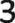 4567891011пр-тЛенина,41Жилое здание20,40400,16615,19,658,4148,82пр-тЛенина,41aЖилое здание20,2300,0688,56,754,1747,51пр-тЛенина,416Жилое здание20,30900,09712,08,552,7544,25пр-тЛенина,41вЖилое здание20,13500,0295,19,554,7745,24пр-тЛенина,42Жилое здание20,17800,0445,18,154,946,8пр-тЛенина,42aЖилое здание20,21700,0686,18,454,7746,4пр-тЛенина,43Жилое здание20,40400,16614,89,258,1648,98пр-тЛенина,43aЖилое здание20,40400,16615,07,254,647,45пр-тЛенина,436д/с№4820,3790,3530,19930,47,155,3848,25пр-тЛенина,44Жилое здание20,17800,0445,65,055,8450,82пр-тЛенина,44aЖилое здание20,21700,0686,55,955,4649,57пр-тЛенина,46Жилое здание20,2100,0486,24,356,0651,72пр-тЛенина,48Жилое здание20,2100,0486,14,255,5451,38пр-тЛенина,48aЖилое здание20,21600,0486,03,755,5751,91пр-тЛенина,486д/с №2220,1170,0530,0345,63,656,0652,43пр-тЛенина,49Магазин 40,0870,1640,00811,91,660,7559,15пр-тЛенина,5к/т Спутник20,10,4160,00615,72,139,0336,89пр-тЛенина,50Жилое здание20,30900,09810,99,761,4651,79пр-тЛенина,51Бар20,068002,14,961,5156,64пр-тЛенина,53Жилое здание20,16200,054,13,461,2757,92пр-тЛенина,55Жилое здание20,16200,055,25,161,7656,61пр-тЛенина,57Жилое здание20,16200,055,25,362,2456,99пр-тЛенина,59Жилое здание20,16200,055,35,663,4357,8пр-тЛенина,6д/с №4120,07700,0282,219,748,4328,71пр-тЛенина,61Жилое здание20,17700,0494,23,061,6258,6512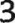 4567891011пр-тЛенина,63Жилое здание20,30200,16,72,662,3259,7пр-тЛенина,65Жилое здание20,17700,0494,02,663,2660,67пр-тЛенина,7Жилое здание20,24300,0635,62,736,7434,03пр-тЛенина,8Жилое здание20,20200,0625,714,943,928,96пр-тЛенина,9Жилое здание20,2400,0436,519,548,52g,99пр-тЛенина,9AЖилое здание20,32200,1168,717,747,2329,54Речноешоссе,3ооо"двз"20,2182,430,110,00,000ул.Ангарсная,1Жилое здание40,01700,0040,732,787,2954,59ул.Ангарская,11Жилое здание40,01900,0040,00,000ул.Ангарсиая,13Жилое здание40,01900,0040,832,792,1859,47ул.Ангарская,15Жилое здание40,01900,0040,832,693,1860,56ул.Ангарская,17Жилое здание20,01900,0040,632,595,562,96ул.Ангарская,19Жилое здание20,01900,0040,632,595,3362,81ул.Ангарская,21Жилое здание20,01900,0040,732,596,3663,86ул.Ангарская, 3Жилое здание40,01700,0040,732,787,3354,63ул.Ангарская, 5Жилое здание40,01700,0040,00,000ул.Ангарская,7Жилое здание40,01700,0040,732,888,5455,77ул.Ангарская,9Жилое здание40,0300,0021,232,890,4557,64ул.Байкальская,1Жилое здание20,03700,0021,214,572,5358,02ул.Байкальская,14Жилое здание40,02800,0041,132,491,6459,23ул.Байкальская,16Жилое здание40,02800,0041,132,492,359,94ул.Байкальская,2Жилоездание40,01700,0040,732,187,5555,42ул.Байкальская,4Жилоездание40,01700,0040,732,1B8,356,16ул.Байкальская,6Жилоездание40,01700,0040,00,000ул.Байкальская,8Жилоездание40,01700,0040,732,489,3156,861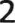 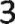 4567891011ул.Братская,17Жилое здание20,29300,1066,12,062,2360,27ул.Братская,19Жилое здание20,23800,1185,22,262,7160,5ул.Братсная,21Жилое здание20,21900,055,93,266,9463,7ул.Братская,23Жилое здание20,12300,0333,43,367,6964,44ул.Братская,25Жилое здание20,30100,0527,73,266,1362,95ул.Братская,27Жилое здание20,20700,095,33,268,2265,03ул.Братская,29Жилое здание20,202004,32,164,0961,95ул.Братская,31Жилое здание20,300,1147,22,865,3962,57ул.Братсиая,33Жилое здание20,202004,52,466,1363,74ул.Братская,35Жилое здание20,16200,0523,62,367,164,82ул.Братская,37Жилое здание20,45600,059,62,365,8463,58ул.Братская,39Жилое здание20,44700,07810,22,765,4762,82ул.Братская,39aЖилое здание20,31500,0527,22,664,8462,21ул.Братская,396Жилое здание20,33800,17,62,563,3460,85ул.Братская,41Жилое здание20,2300,0685,63,166,6663,6ул.Братская,43Жилое здание20,30100,0527,43,167,7964,71ул.Братская,43aЖилое здание20,5100,10512,02,867,6464,81n.Братская,45Жилое здание20,30100,0527,43,168,8865,73ул.Братсиая,47Жилое здание20,30100,057,12,967,1564,23ул.Братская,49Жилое здание20,30100,0526,82,665,4362,83ул.Братская,49aМагазин «Магнит»20,2003,92,066,1264,17ул.Братская,51Жилое здание20,30100,0527,53,267,7564,56ул.Братская,53Жилое здание20,44600,07812,03,863,8960,12ул.ГвардейскаяШкола №5520,1200,0263,810,560,6650,13ул.ГвардейскаяГРП20,007000,46,360,7654,48Ул.Гвардейская,1Жилое здание40,01500,0020,00,00012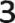 4567891011ул.Гвардейсиая,10Жилое здание20,0400,0081,115,666,7651,16ул.Гвардейская,11Жилое здание40,01500,0020,00,000ул.Гвардейская,12Жилое ездание20,04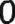 0,0081,116,467,5551,2ул.Гвардейская,14Жилое здание20,04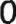 0,0081,115,466,6951,33ул.Гвардейская,14aЖилое здание20,0400,0081,215,064,3449,3ул.Гвардейская,146Жилое здание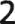 0,04001,214,963,5348,66ул.Гвардейсная,15Школа №620,5430,230,0823,814,070,256,22ул.Гвардейская,16Жилое здание20,0400,0081,214,765,8751,21ул.Гвардейская,17Жилое здание40,04300,0041,731,984,1552,21ул.Гвардейская,18Жилое здание20,0400,0081,214,365,7951,47ул.Гвардейская,18aЖилое здание20,0600,0161,910,960,3549,49ул.Гвардейская,186Жилое здание20,0600,0161,910,959,7448,89ул.Гвардейская,2Жилое здание20,0400,0081,119,369,0849,81ул.Гвардейсная,20Жилoe здание20,04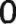 0,0081,214,164,8850,82ул.Гвардейская,20aЖилое здание20,0600,0161,813,563,8250,27ул.Гвардейская,21Дом торговли20,2360,5420,00919,41,660,0258,44ул.Гвардейская,22Жилое здание20,0600,0081,911,962,9551,04ул.Гвардейская,22aЖилое здание20,0600,0162,09,661,5851,99ул.Гвардейская,23ТП20,3200,0510,15,461,6256,231234567891011ул.Гвардейская,23a           Жилое здание20,1500,0264,44,661,2556,62ул.Гвардейская,24Жилое здание20,0600,0081,911,863,3751,52ул.Гвардейская,24aЖилое здание20,0600,0162,09,061,6652,66ул.Гвардейская,246Жилое здание20,0600,0162,09,061,0652,07ул.Гвардейсная,25Жилое здание20,4500,07817,58,263,2254,98ул.Гвардейская,26Жилое здание20,0600,0082,011,66452,43ул.Гвардейская,27Жилое здание20,2300,0318,98,763,9155,16ул.Гвардейская,28ПУ-320,59900,2221,110,462,7352,28ул.Гвардейская,29Жилое здание20,30100,05211,37,663,6856,11ул.Гвардейская,3Жилое здание40,01500,0020,00,000ул.Гвардейская,30Жилое здание20,1100,0384,29,062,4653,49ул.Гвардейская,31Жилое здание20,1500,0265,77,86254,25ул.Гвардейская,32Жилое здание20,2300,0669,08,260,1551,96ул.Гвардейская,33Жилое здание20,300,05210,36,361,2654,93ул.Гвардейская,34Жилое здание20,46500,1616,46,757,6951,01ул.Гвардейсиая,34aЖилое здание20,3600,2079,83,751,3747,7ул.Гвардейская,35Жилое здание20,300,05210,36,260,6654,44ул.Гвардейская,36Жилoe здание20,46500,1614,35,157,1552,07ул.Гвардейская,36aЖилое здание20,3600,20710,94,853,448,63ул.Гвардейская,37Жилое здание20,300,05210,36,360,9154,56ул.Гвардейская,38Жилое здание20,31500,1719,95,358,5553,312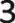 4567891011ул.Гвардейская,38aЖилое здание20,3600,20711,25,254,9349,73ул.Гвардейская,386Жилое здание20,3600,20711,05,053,0548,07ул.Гвардейская,39Жилое здание20,300,078,44,159,7255,57ул.Гвардейская,4Жилое здание20,0400,0081,118,769,3750,71ул.Гвардейская,40Жилое здание20,1800,0314,33,057,354,26ул.Гвардейская,41Жилое здание20,300,0527,23,059,656,65ул.Гвардейская,42Жилое здание20,1B00,0313,92,353,5351,2ул.Гвардейская,43Жилое здание20,21400,0315,43,361,0457,76ул.Гвардейская,44Магазин"Магнит"20,0500,0111,43,058,0755,02ул.Гвардейская,45Жилое здание20,44600,07813,75,160,4455,35ул.Гвардейская,47Жилое здание20,21400,0316,14,361,6457,31ул.Гвардейская,47aПожарное депо20,100,0233,14,964,3159,38ул.Гвардейская,49Жилое здание20,30100,0527,83,560,8957,36ул.Гвардейская,49aЖилое здание20,63900,17714,02,662,4959,91ул.Гвардейская,5Жилое здание40,01500,0020,00,000ул.Гвардейская,51Жилое дание20,300,0527,83,663,2259,65ул.Гвардейская,51aЖилое здание20,20200,0315,13,263,7360,52ул.Гвардейская,516Жилое здание20,3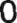 0,0527,43,164,6761,6ул.Гвардейская,53Жилое здание20,32400,18,93,961,8157,981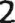 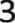 4567891011ул.Гвардейская,55aЖилое здание20,16200,054,13,361,2357,8Bул.Гвардейская,556Жилое здание20,16200,054,03,260,8557,66ул.Гвардейская,55вЖилое здание20,16200,054,03,061,3858,38ул.Гвардейская,55гЖилое здание20,16200,053,62,461,6459,24ул.Гвардейская,57Жилое здание20,21400,0315,73,763,4459,76ул.Гвардейская,6Жилое здание20,0400,0081,117,869,4951,68ул.Гвардейская,6aЖилое здание20,0400,0081,116,767,1250,38ул.Гвардейская,66Жилое здание20,0400,oog,is,864,7848,95ул.Гвардейская,6вЖилое здание20,0400,0081,215,663,3947,76ул.Гвардейская,6гШкола"Апрель"20,07600,0262,413,461,1947,83ул.Гвардейская,7Жилое здание40,01500,0020,00,000ул.Гвардейская,8Жилое здание20,0400,0081,215,167,1952,05ул.Гвардейская,8aЖилое здание20,0400,0081,215,165,7850,67ул.Гвардейсная,86Жилое здание20,0400,0081,214,963,7948,91ул.Гвардейская,8вЖилое здание20,0400,0081,214,262,3948,18ул.Гвардейская,9Жилое здание40,01500,0020,00,000ул.ГончароваГРП-140,007000,49,542,8533,37ул.Гончарова,1Жилое здание20,11300,073,39,948,5538,64ул.Гончарова,10Жилое здание20,21300,0484,32,138,0635,92ул.Гончарова,10aЖилое здание20,11500,0242,83,138,3435,21ул.Гончарова,11Жилое здание20,11700,0233,85,442,7137,32ул.Гончарова,11aЖилое здание20,08200,0282,54,241,4437,1912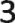 4567891011ул.Гончарова,13г-ца Радуга20,2400,056,23,341,0937,78ул.Гончарова,2Жилое здание20,21300,0486,213,248,4835,27ул.Гончарова,3Жилое здание20,17700,0395,111,149,0737,98ул.Гончарова,4Жилое здание20,21300,0486,79,844,4234,65ул.Гончарова,46Детский сад 20,1150,0520,0345,510,64635,44ул.Гончарова,5Жилое здание20,17700,0395,29,046,937,89ул.Гончарова,6Жилое здание20,21300,0487,78,542,1633,7ул.Гончарова,7Жилое здание20,17700,0395,37,544,6437,14ул.Гончарова,8Школа№2320,43200,06211,94,139,9235,83ул.Гончарова,8aТЦ Эра20,05500,0081,520,550,2729,79ул.Гончарова,9м-н Огонек20,09002,95,542,3736,87ул.Гончарова,9aЖилое здание20,0850,1280,0887,84,742,2137,53ул.Жигулевсная,1Жилое здание40,01500,0020,00,000ул.Жигулевская,10Жилое здание40,01500,0020,00,000ул.Жигулевская,11Жилое здание40,01500,0020,00,000ул.Жигулевская,12Жилое здание40,01500,0020,00,0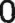 0ул.Жигулевская,13Жилое здание20,03700,0021,115,072,6657,66ул.Жигулевская,15Жилое здание20,03700,0021,114,772,6357,95ул.Жигулевская,17Жилое здание20,03700,0021,214,572,5558,0212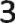 4567891011ул.Жигулевская,2Жилое здание40,01500,0020,00,000ул.Жигулевская,3Жилое здание40,01500,0020,00,000ул.Жигулевская,4Жилое здание40,01500,0020,00,000ул.Жигулевсная,5Жилое здание40,01500,0020,00,000ул.Жигулевская,6Жилое здание40,01500,0020,00,000ул.Жигулевская,7Жилое здание40,01500,0020,00,000ул.Жигулевская,8Жилое здание40,01500,0020,00,000ул.Жигулевская,9Жилое здание40,01500,0020,00,000ул.Жуковсного,2Асфальт.завод20,033001,021,1110,7189,66ул.Жуковсного,4НалоговаяN720,147004,216,7108,5191,8ул.Жуковского,5МЧС20,184005,413,9103,8890ул.КоролеваГРП-320,008000,35,034,0329,06ул.Королева,1Библиотека20,181005,95,442,3136,93ул.Королева,10Жилое здание50,42600,0815,26,533,6527,18ул.Королева,11Жилое здание20,57200,13212,72,534,0331,53ул.Королева,12Жилое здание20,52800,18618,99,637,7928,17ул.Королева,12aЖилoe здание50,42500,0815,87,234,0626,86ул.Королева,13Жилое здание20,2300,0787,15,035,2530,28ул.ftopoлeвa, 15Жилое здание20,30900,09711,08,33627,73ул.Королева,1aмагазин20,024000,913,347,3334,03ул.Королева,2Жилое здание20,42500,0816,38,641,7533,17ул.Королева,3Жилое здание20,2300,0686,711,241,8330,59ул.Королева,ЗаЖилое здание20,30900,0979,410,837,226,37ул.Королева,4Жилое здание20,42500,0816,09,642,6333ул.Королева,SЖилое здание20,30900,0979,75,937,0131,13ул.Королева,6Жилое здание20,52400,11619,87,539,8532,34ул.Королева,6aЖилое здание50,30900,0978,13,538,9435,471234567891011ул.Королева,66Жилое здание20,2300,0687,95,739,4133,75ул.Королева,7Жилое здание20,59600,1418,34,838,233,4ул.Королева,8Орбита20,29400,11610,710,539,8429,39ул.Королева,gХоз.корпус20,0090,0060,0030,79,639,2829,64ул.Королева,8aЖилое здание20,63800,11418,64,535,7531,29ул.Королева,86Жилое здание20,30900,0978,23,537,3933,89ул.Королева,9Жилое здание20,2300,0685,02,435,8233,46ул.Королева,9aЖилое здание20,30900,09710,05,434,8829,45ул.Кузнецова,10Жилое здание20,0600,0081,911,059,6548,67ул.Кузнецова,4Жилое здание20,0400,0081,115,064,749,75ул.Кузнецова,6Жилое здание20,0400,0081,212,662,1849,58ул.Кузнецова,7Жилое здание20,0400,0081,314,862,9748,17ул.Кузнецова,8Жилое здание20,0400,0081,212,661,9449,34ул.Кузнецова,9Жилое здание20,0600,0081,914,762,0847,34ул.Курчатова,1Жилое здание20,20100,0394,52,537,8935,42ул.Курчатова,10Жилое здание20,2300,0786,812,940,8627,96ул.Курчатова,10aЖилое здание20,30900,0979,511,236,4925,3ул.Курчатова,106Жилое здание20,2300,0787,211,037,2526,27ул.Курчатова,12Жилое здание20,2300,0786,912,539,7627,27ул.Курчатова,12вд/сN3820,20800,0737,07,837,0729,23ул.Курчатова,14Жилое здание20,30900,0979,712,138,9126,77ул.Курчатова,16Жилое здание20,2300,0787,410,636,9426,35ул.Курчатова,18Жилое здание20,30900,09710,78,437,3428,96ул.Курчатова,19aТелевышка20,26900,0378,84,935,7230,8ул.Курчатова,2Жилое здание20,32200,1168,619,149,230,051234567891011ул.Курчатова,20Жилое здание20,30900,09711,57,336,9129,59ул.Курчатова,21АИС Город20,07200,120,00,000ул.Курчатова,22Жилое здание20,2300,0688,77,836,528,7ул.Курчатова,24Жилое здание20,44400,10514,55,637,2131,62ул.Курчатова,24aд/с20,20400,0756,34,937,7532,86ул.Курчатова,26Жилое здание20,2300,0687,04,938,0933,18ул.Курчатова,26aЖилое здание20,3090o,o973,64,038,3634,34ул.Курчатова,28Жилое здание20,30900,09710,25,737,0231,32ул.Курчатова,28aЖилое здание20,30900,0979,85,038,333,31ул.Курчатова,3ДЮСШ"Нейтрон"20,5820,4890,23834,810,945,0434,18ул.Курчатова,30Жилое здание20,30900,09711,77,539,9432,43ул.Курчатова,30aЖилое здание20,30900,09711,67,340,8733,62ул.Курчатова,306Жилое здание20,30900,09711,26,641,835,19ул.Курчатова,32Жилое здание20,30900,09711,16,540,934,43ул.Курчатова,34Жилое здание20,41400,41416,07,74335,26ул.Курчатова,34aЖилое здание20,41400,41415,97,243,0235,78ул.Курчатова,36Почта20,040,1210,037,85,742,6536,98ул.Курчатова,38Жилое здание20,41400,41414,36,043,2737,23ул.Курчатова,ЗаФОК20,0850,1840,0125,41,040,6939,66ул.Курчатова,4Жилое здание20,2300,0686,217,84628,16ул.Курчатова,42Жилое здание20,41400,41413,95,641,6236,06ул.Курчатова,6Жилое здание20,29800,078,216,642,4325,81ул.Курчатова,6Жилое здание20,29800,078,216,440,8924,53ул.Курчатова,6aд/сN21"Земляничка"20,21900,0736,314,240,3426,18ул.Курчатова,8Школа№520,3480,2620,04318,715,040,6725,67ул.М.ТорезаГРП-220,008000,37,956,5748,711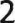 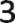 4567891011ул.М.Тореза,1Жилое здание20,2800,0688,17,756,8549,19ул.М.Тореза,2Жилое здание20,27400,0687,411,958,1346,18ул.М.Тореза,2Столовая20,13200,0783,611,357,5946,26ул.М.Тореза,2aЖилое здание20,27400,0687,610,356,5546,26ул.М.Тореза,26Жилое здание20,28400,0688,09,856,3546,51ул.М.Тореза,2вЖилое здание20,14500,0394,28,956,747,81ул.М.Тореза,2дЖилое здание40,005000,311,859,0647,29ул.М.Тореза,3Жилое здание20,24100,0676,69,659,8950,33ул.М.Тореза,ЗаЖилое здание20,2800,0687,98,556,7248,21ул.М.Тореза,4Школа N•420,1900,0275,29,957,0947,17ул.М.Тореза,4aМуз. школа20,33800,059,58,457,5749,17ул.М.Тореза,4aМуз.школа отделкультур20,09900,0282,98,557,0948,54ул.М.Тореза,5ТЦ20,49100,09913,78,856,3447,5ул.М.Тореза,5aЖилое здание20,16200,054,68,650,0841,49ул.М.Тореза,56Жилое здание20,16200,054,78,150,942,8ул.М.Тореза,5вЖилое здание20,16200,054,78,350,342,05ул.М.Тореза,5rЖилое здание20,12100,0433,59,052,2743,29ул.М.Тореза,6ФССП20,120,02704,29,355,8346,56ул.М.Тореза,6aЖилое здание20,2800,0687,79,354,5545,21ул.М.Тореза,7Жилое здание20,21900,0483,91,449,3547,9ул.М.Тореза,7aЖилое здание20,2800,0685,21,647,6846,06ул.М.Тореза,8Жилое здание20,25700,0617,18,753,7845,08ул.М.Тореза,9Жилое здание20,2800,0684,71,348,2346,92ул.Менделеева,10Жилое здание20,18800,0315,13,743,6139,9112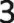 4567891011ул.Менделеева,2Жилое здание20,18800,0315,116,552,7436,24ул.Менделеева,4Жилое здание20,18800,0315,311,148,1237,04ул.Менделеева,6Жилое здание20,03500,0041,16,746,0139,31ул.Менделеева,6aм-н"Дружба"20,1100,0253,56,445,5139,12ул.Менделеева,8Милоездание20,18800,0315,84,944,1739,26ул.Молодежная,12aЖилое здание40,0200,0040,00,000ул.Промышленная,11ООО"РОДОС"20,122003,452,7137,1384,39Ул. Промышленная,18Кислородная20,077002,327,4122,3194,86ул.Промышленная,20СТО20,084002,524,7123,198,43Промышленная, 26aИП Молочкова Т.С.20,7340019,247,5132,9285,39ул.Промышленная, 266ООО"ДимитровградСтрой"41,7335050069,340,9131,2390,34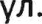 Промышленная,29Димитровградское BK УФСИН41,7370069,544,3133,0888,75У^Промышленная,3ИТК№10Жилаязона41,7960047,848,8140,3391,54ул.Промышленная,3ИТК№10Хоздвор20,209006,650,0140,6990,6612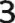 45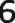 7891011Ул. Промышленная,36ООО"Промдом"20,133003,646,4129,6983,26ул.Промышленная,38МОМВД"Димитровградский"20,15004,048,8133,3284,49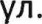 Промышленная,43ФЛ Писачк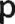 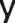 20,1002,743,8129,7586Ул.Промышленная,47ООО"Лидер-Д"20,086002,439,9128,2588,31ул.Промышленная, 49/1ООО"ДПЗ"20,261006,941,7128,6887Ул. Промышленная,50ООО"Дим.ЗаводКБК"20,7730022,749,1134,3585,2  Ул.Промышленная,50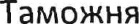 20,043001,332,9123,2590,37Ул.Промышленная, 51/1OAO"ДУМР"20,2450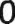 6,539,9126,7686,88Ул.Промышленная,52ООО"Евромебель"20,102002,833,2121,2488,08ул.Промышленная,54ООО"ДМЗ"20,187004,946,6129,36B2,78Промышленная, 55aИП Соловьев20,0940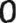 2,728,7119,9491,24ул.Промышленная,59aООО"Орион-Д"20,098002,829,6119,8490,281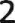 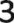 4567891011ул.Промышленная,9ГОС(очистные)41,2070,0284035,346,9134,4587,55Севастопольскаямагазин40,019000,833,395,2761,93ул.Севастопольская,10Жилое здание40,01600,0040,633,197,0163,92ул.Севастопольсная, 12Жилое здание40,01500,0020,632,497,3764,94Севастопольская, 14Жилое здание40,01600,0020,632,497,565,07Севастопольская, 18Жилое здание40,01600,0020,632,597,9265,47Севастопольская,20Жилое здание40,00800,0040,532,597,6265,16У^Севастопольская,4Жилое здание40,01500,0020,00,000ул.Севастопольская,4Жилое здание40,01500,0020,00,000Севастопольская, 5aГаражи ДУС40,048001,932,991,9559,0112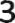 45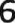 7891011ул.Севастопольская,5aГаражи40,01000,533,391,5558,22ул.Севастопольская, 5aГаражи Горкома40,005000,533,390,857,49Севастопольская, 5вБаня40,04100,181,716,676,1859,58Севастопольская,7РОВД40,2800,00811,232,197,265,09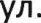 Севастопольская,7Гаражи РОВД40,02000,832,198,6866,59ул.Севастопольская,7Гаражи РОВД40,02000,832,099,3467,29Севастопольская,7Гаражи РОВД40,02000,832,198,5366,46У^- Севастопольская, 7ГаражиРОВД40,009000,532,498,1765,76У^Севастопольская,8Жилое здание40,01500,0020,00,000ул.Сибирская,4Жилое здание20,0400,0081,215,073,4358,41ул.Сибирская,5Жилое здание40,031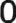 0,0080,00,000ул.Сибирская,9Жилое здание20,02000,00,000ул. Славскогом-н Юлия40,00400,0010,29,848,1538,35ул.Славского,10Жилое здание20,3620,0940,10217,86,044,9438,91ул.Славского,11Гимназия N1320,4011,4080,22553,02,040,8438,8312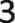 4567891011ул.Славского,11Гимназия№1320,070,1730,0117,62,441,3338,95ул.Славского,11Теплица20,0400,0041,24,343,5639,28ул.Славского,12Жилое здание50,2400,0718,05,243,1738,01ул.Славского,16Жилое здание20,44600,06515,25,943,537,63ул.Славского,16aTK на Славсиого20,0390,10,0026,55,344,1838,88ул.Славского,18Жилое здание20,23400,1289,37,541,3333,83ул.Славского,18aЖилое здание20,23400,1288,76,438,8732,49ул.Славского,18вЖилое здание20,23400,1288,25,539,3g33,93ул.Славского,18гЖилое здание20,23400,1288,35,741,3835,69ул.Славского,22Жилое здание20,41400,07815,77,142,7935,69ул.Славского,5м-н Канцлер40,0050оо,з9,a48,238,35ул.Славского,5aООО Сосны20,00600,0010,39,848,5938,74ул.Славского,6aм-н Ермак40,00400,0020,37,943,535,56ул.Славского,7Жилое здание20,22500,0649,28,346,7238,41ул.Славского,7Жилое здание20,22500,0649,17,947,1839,25v•.Славского,7aЖилое здание20,22500,0645,73,241,9438,73ул.Строителей,1Жилое здание40,01500,0020,633,496,863,45ул.Строителей,10Жилое здание40,01500,0020,00,000ул.Строителей,11Жилое здание40,0200,0040,833,394,3361,08ул.Строителей,12Жилое здание40,01500,0020,00,000ул.Строителей,13Жилое здание20,02500,0040,00,000ул.Строителей,14Жилое здание40,0200,0080,00,000ул.Строителей,15Школа N2220,1900,0215,033,092,9659,97ул.Строителей,15aДЮСШ20,0500,0041,432,793,560,79ул.Строителей,16Жилое здание20,03700,0021,115,074,1459,14ул.Строителей,17Жилое здание40,02500,0041,032,992,4359,5612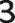 4567891011ул. Строителей,17aЖилое здание20,01500,0020,00,000ул. Строителей,176Жилое здание20,01500,0020,00,000ул.Строителей,17вЖилое здание20,01500,0020,632,992,1859,28ул.Строителей,18Жилое здание20,03700,0021,114,974,1759,29ул.Строителей,19Жилое здание40,0300,0041,232,791,8559,12ул.Строителей,2Жилое здание40,01500,0020,00,000ул.Строителей,20Жилое здание20,03700,0021,114,773,7959,05ул.Строителей,22Жилое здание20,03700,0021,214,573,3558,82ул.Строителей,24Жилое здание40,01700,0040,732,690,357,72ул.Строителей,26Жилое здание40,01700,0040,732,889,4356,61ул.Строителей,3Жилое здание40,01500,0020,633,395,9662,65ул.Строителей,30Жилое здание20,300,0587,12,962,859,91ул. Строителей,32aд/с№5420,3360,1540,18912,52,463,4761,09ул.Строителей,34Жилое здание20,59100,10418,75,362,8157,53ул.Строителей,36Жилое здание20,59100,10419,25,660,8255,25ул.Строителей,зgЖилое  здание20,59100,10415,33,560,6357,14ул.Строителей,4Жилое здание40,01500,0020,00,000ул.Строителей,SЖилое здание40,01500,0020,00,000ул.Строителей,6Жилое здание40,01500,0020,00,000ул.Строителей,7Жилое здание40,01500,0020,633,394,7861,49ул.Строителей,8Жилое здание40,01500,0020,00,000ул.Строителей,9Жилое здание40,0200,0040,00,00012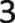 4567891011ул.Театральная,1Жилое здание20,18800,0315,020,054,1434,13ул.Театральная,10Жилое здание20,16200,0474,614,744,0729,4ул.Театральная,2Жило ездание20,12400,0233,318,053,3635,36ул.Театральная,3Жилое здание20,18800,0315,019,652,6133,05ул.Театральная,4Жилое здание20,16900,0474,617,252,7535,54ул.Театральная,4aЖилое здание20,17700,0394,816,751,234,5ул.Театральная,4БЖилое здание20,17700,0394,916,851,1934,38ул.Театральная,5Логопедцентр20,08400,0262,319,951,4931,57ул.Театральная,6УлГУ20,12800,0283,517,050,9333,93ул.Театральная,7Жилое здание20,18800,0315,119,549,2929,78ул.Театральная,8Жилое здание20,16900,0474,715,145,9230,83ул.Театральная,8aЖилое здание20,17700,0395,014,946,9832,11ул.Театральная,9Жилое здание20,18800,0315,219,148,5229,4ул.Терешковой,1Жилое здание20,29700,0687,816,352,7436,46ул.Терешковой,2ПедагогическийлицейМБОУ20,490,1820,0619,214,054,1640,11ул.Терешковой,3Жилое здание20,28400,0657,515,652,3336,7ул.Терешковой,Зад/сN3320,1150,0520,0344,814,251,7437,57ул.Терешковой,420,28400,0688,013,152,139,02ул.Терешковой,46д/с№34Теремок20,1620,070,0526,815,055,4240,47ул.Терешковой,5Жилое здание20,28400,0657,515,050,8435,82ул.Терешковой,5aд/с Радуга20,2070,0790,0348,310,447,4537,06ул.Терешковой,6Жилое здание20,2800,0688,211,949,6937,84ул.Терешковой,баЖилое здание20,2800,0687,913,750,3736,64ул.Терешковой,7Жилое здание20,28400,0657,712,546,7534,28ул.Терешковой,8Жилое здание20,2800,0688,411,046,8535,8312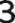 4567891011ул.Терешковой,8aЖилоездание20,2800,06810,47,045,6238,63ул.ЮнгСеверногоФлота,107Типография40,13200,0575,332,887,7254,88ул.ЮнгСеверногоФлота,107Типография40,13200,0065,332,588,355,84ул.ЮнгСеверногоФлота,2ИПЛипатова20,147913004,03,4B7,2883,85ул.ЮнгСеверногоФлота,2/1MCУ-14Контора20,046001,22,790,2887,56ул.ЮнгСеверногоФлота,2/20ООО"Зенит-Химмаш"41,7730064,00,898,8498,02ул.ЮнгСеверногоФлота,2/23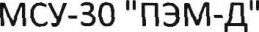 20,046001,22,789,21B6,53ул.ЮнгСеверногоФлота,2/7ООО"Зенит-Авто"41,3090055,511,7106,2694,51ул.ЮнгСеверногоФлота,20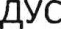 40,3360,2060,02424,813,665,0951,5Профилакторий20,240,1560,14111,919,164,2245,08зд. 20820,14003,83,958,4754,56Шк.№23мастерская20,038001,24,639,0834,53Фтораторная20,022000,65,158,9253,83Хлораторная20,0210,02201,35,158,2453,17Промышленная,18Бзд.213a200000001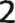 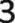 4567891011УлПромышленная,2Мария ЧП Фомичев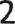 000000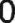 ул.Промышленная,2320000000ул.Юнг СеверногоФлота,2/9Сантехцех20000000Мулловское шоссе,41a20000000пр-тЛенина,1Проходная20000000Ул.Промышленная,38Спортзал20000000Ул Промышленная,41Баш20000000ул.Промышленная,54БООО"ДНЗ"20000000пр-тДимитроваАнгар20000000ул.Братская,50Школа бокса20000000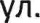 Севастопольская,2Строит.магазин "Астра"4000000012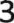 4567891011Севастопольская,22Жилое здание40000000ул.Гвардейская,44Молокозавод20000000ул.Севастопольская, 5aГаражи40000000Мулловское шоссе,3620000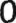 00ул.Гвардейская,44Молокозавод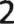 0000000ул.Гвардейская,44Молокозавод20000000ул.Сибирская,7Жилое здание40000000ул.Юнг СеверногоФлота,2/16ЦМХ20000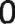 00Мулловское шоссе,37a20000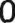 00Мулловское шоссеA3C20000000Мулловское шоссеЦЭП20000000ул.Юнг Северного Флота, 2/23МСУ-ЗО“Промэлектромонтаж»20000000ул.Курчатова,40магазин20000000ул.Сибирская,3Жилое здание40000000ул.Сибирская,11aЖилое здание40000000ул.Сибирская,1Жилое здание4000000012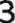 4567891011Мулловское шоссе,7/23"Рекардо"20000000Мулловскоешоссе,7/26ИП Атеев20000000Мулловскоешоссе,7/5ЛВА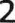 0000000Мулловсноешоссе,7/5Енисей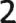 0000000Мулловское шоссе,7/53AO"Алев"20000000Мулловское шоссе,5АДСЦНК200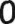 0000ул. Юнг СеверногоФлота,16Кафе Терем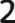 0000000Ул.Севастопольсная,42Жилое здание400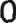 0000234567891011Котельная № 22 Котельная № 22 Котельная № 22 Котельная № 22 Котельная № 22 ул.3Интерн.8369240,031001,2424,4749,7425,26ул.Комсомольская8916240,008000,3223,4149,225,79Дом пионеров5240,065002,621,1848,0826,91ул.3Интер.83Худ.школа70240,049001,9624,3849,6925,31Драмтеатрм.А240,065002,624,0749,5325,46Драмтеатрзрит.залм.Вим.Г240,018000,7224,0749,5325,46Драмтеатрм.Б240,031001,2424,0649,5325,47ул.Комсомольская9020240,024000,9623,4849,2425,76ул. Хомсомольская9222240,009000,3623,5749,2825,71пицерия"Милана"240,07002,821,3448,1626,83СтанцияЮнатов7240,02000,821,1448,0626,92Банк240,14005,621,6148,326,69ул.Хмельницкого75a60240,011000,4423,8149,4125,5912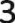 4567891011ул.Куйбышева150Водоконал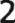 240,091003,6421,0348,0126,98ул.Хмельницкого8356240,008000,3223,9949,4925,5ул.Хмельницкого83-1240,009000,3623,9549,4725,52ул.Хмельницкого9058240,029001,1623,6549,3225,67Лифтремонт44240,0001000,00422,548,7526,24ул.Аблова111"Мебель"81240,059002,3623,6949,3425,65ул.Дзержинского3374240,029001,1624,1949,5925,4ул. Гагарина"гаражи"37240,006000,2421,6248,326,69ул.Гагарина,складэл.сети95240,036001,442449,525,5ул.Гагарина10гараж31240,016000,6422,3948,6926,3ул.Гагарина13"Пятерочка"24240,102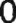 04,0B20,6347,8127,1Bул.Куйбышева211-2этаж240,015000,621,5448,2626,73ул.Гагарина13банк"Венец"240,01000,420,7547,8727,1212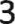 4567891011ул.Гагарина7Гулливер51240,018000,7222,5248,7626,23ул.Гагарина21(спорт, ЦДТ)41240,11004,424,6g49,8425,16ул.Гагарина27"Обувь"80240,02000,823,9649,4825,52ул.Гагарина3"Силуэт"48240,01000,422,548,7526,24ул.Куйбышева211-1 этаж39240,015000,621,5948,2926,7ул. Куйбышева209маг."Хозяюшка2этаж/дом240,028001,1221,5748,2826,71ул.Гагарина3182240,011000,4423,9549,4725,52ул.Гагарина6Аптека35240,016000,6422,2348,6126,3Bул.Комсомольская8513240,008000,3223,2549,1225,87ул.3Интернационала74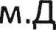 240,102004,0824,0649,5325,47ул.Комсомольская8312240,008000,3223,2649,1325,86ул.Хмельницкого7559240,013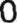 00,5223,7949,3925,6магазин"Ларец"34240,008000,3222,2848,6426,361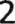 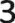 4567891011ул. 3 Интернационала8568240,106004,2424,0149,5125,49ул.Куйбышева207ж/дом40240,029001,1620,0747,5327,46ул.Хмельницкого10454240,031001,2423,8449,4225,58ул.Аблова,Вытрезвитель43240,066002,6423,8949,4425,56ул.Аблова,пасп.стол79240,052002,0823,8449,4225,5gул.Комсомольская2123240,011000,4423,5149,2525,74"Рубин"ул.Гагарина 9240,03001,222,5248,7626,23Гараж Электросети76240,036001,4421,7948,3926,6Гараж Электросети78240,02500122,8748,9326,06Гараж драмтеатра64240,019000,7624,2649,6325,37Вечерняя школа6240,019000,7621,1548,0726,92ул.Серебрякова 67a50240,013000,5222,4548,7226,27Гараж1240,032001,2820,9147,9527,04ул.Комсомольская"Чайхана»33240,02000,822,348,6526,35ул.Аблова10442240,133005,3223,8449,4225,58маг."Родник"ул.Куйбышева21240,065002,620,4547,7227,271234567891011Гараж лифтсервиса45240,008000,3222,548,7526,25маг."Хлеб"240,026001,0422,2148,626,39ул.Серебрякова6752240,007000,2822,4548,7226,27ул.Куйбышева203"Лифтсервис"41240,045001,822,4948,7426,25ул.Комсомольская9117240,008000,3223,3849,1925,81ул.Комсомольская8B15240,013000,5223,4149,225,79ул.Комсомольская10318240,005000,223,549,2525,75ул.Комсомольская84д/сад№211240,038001,5223,2149,125,89Гараж электросети77240,066002,6421,8648,4326,57ул.Комсомольская8614240,012000,4823,3349,1625,83 Котельная № 3родильное отделение12340,105004,212,5946,3933,81морг5340,032001,2814,8345,6130,79Главный корпус10340,3680014,7214,0841,6427,56терапевтич.Отделение ДААЗ9340,4080016,3214,5551,6737,12тубдиспансер4340,206008,2414,4638,8324,37магазин15340,005000,210,3747,1836,81ул.Лесхоза2a14340,03001,210,3747,1836,81бомбоубежище6340,034001,3614,6547,9333,271234567891011Столовая8340,0720о2,ggi4,3248,1633,84ул.Т. Потаповой169ж/д13340,07002,810,6747,3336,66Детское отделение17340,184007,3612,9844,4931,51инфекционноеотделение11340,096003,8413,2946,7433,45гаражи18340,009000,3612,943,0530,15гаражи7340,02000,814,346,1531,85прачечная,лаборатория,гараж2340,0955003,8214,1841,9927,81прачечная,гараж1340,06002,414,8843,8428,96Котельная №5ул.3Интернац.24СЭС6540,032001,2818,3639,1820,82ул.Комсомольская4013540,026001,0419,2439,6220,38ул.Комсомольская3312540,034001,3619,3639,6820,32ул.Хмельницкого17Элегия-Д4540,01000,418,5639,2820,72ул.Черемшанская315540,048001,9218,9839,4920,51ул.Черемшанская10магазин11540,032001,2819,4239,7120,29ул.Черемшанская287540,011000,4419,7739,8920,111234567891011ул.Бурцева1917640,018000,729,2427,8118,57ул.Бурцева224640,033001,322,7831,3828,6ул.Парковая10 -магазин3640,027001,0815,7215,860,14гараж1\1640,01000,416,8525,838,97ул.Бурцева3-суд.приставы11640,052002,0811,7729,8818,11ул.Бурцева422640,033001,323,732,8429,14ул.Бурцева521640,047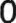 01,883,5429,7626,22ул.Бурцева99640,24009,611,6730,2318,56ул.Бурцева620640,033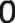 01,326,6134,828,18Школа N10-отопл.2крыло1\3640,122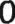 04,8816,0725,048,96школа№10-подогрев.ГВС1\2гвс640,100416,0925,048,95ул.Парковая95640,035001,415,8327,9112,09ул.Бурцева719640,036001,446,5432,2625,72ул.Бурцева813640,033001,3211,1636,0724,91  Котельная № 7ул.Куйбышева294МИФИ4740,7180028,720313,10939,0525,94ул.Куйбышева292-общеж.МИФИ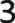 740,298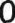 011,920513,20539,125,89ул.Куйбышева284a1.1740,346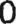 013,840412,90638,9526,04ул.Куйбышева282a2740,15005,99999,38237,1827,81234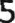 67891011Котельная № 8Котельная № 8Котельная № 8Котельная № 8Котельная № 8Котельная № 8Котельная № 8Котельная № 8Котельная № 8ул.Победы72aД/садN10У-5840,0Вб003,447,638,831,2ДетскийдомУ-2840,036001,449,7939,8930,11ул.Л.Толстого53МагазинY-3840,079003,169,0539,5330,47ул.Л.Толстого69У-13840,066002,648,3839,1930,81ул.Ленинградская53840,013000,529,1839,5930,41ул.Ленинградсная54Детскийдy-i840,097003,889,7739,8930,11ул.Ленинградская55У-10840,013000,529,0739,5330,47ул.Ленинградская58У-9840,014000,569,2839,6430,36ГаражУ-2.1840,015000,69,7639,8830,12ул.Октябрьская17У-12840,06002,48,7739,3830,61ул.Октябрьская15У-11840,06002,48,8339,4130,59                       Котельная № 9                       Котельная № 9                       Котельная № 9                       Котельная № 9                       Котельная № 9                       Котельная № 9                       Котельная № 9теплица940,014000,5614,39237,923,5мастерские940,011000,4414,40237,823,4Домпрестарелых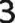 940,4330017,319714,33538,0723,73училищеинвалидов28940,2008,000314,40639,725,3Баня4940,024000,9614,77338,4923,71прачечная31940,01000,400114,99938,723,71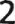 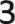 45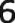 7891011Котельная № 10Котельная № 10Котельная № 10Котельная № 10Котельная № 10ул.Куйбышева284д/садN17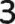 1040,045001,799813,54839,2725,72ул.Лермонтова 49131040,068002,719913,34739,1725,82ул.Куйбышева 29241040,073002,919813,40439,225,8д.сад№171040,045001,800213,51139,2525,74ул.Лермонтова 2071040,3780015,12017,36736,1828,81ул.Лермонтова 53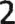 1040,073002,919813,77639,3925,61ул.Лермонтова 51121040,072002,8813,54739,2725,72ул.Куйбышева 274151040,073002,9213,35739,1825,82ул.Куйбышева 276161040,073002,919813,31239,1525,84ул.Куйбышева 27881040,067002,6812,69738,8526,15ул.Куйбышева 28051040,074002,9613,3839,1925,81ул.Лермонтова 7магазин101040,062002,479913,54239,2725,73ул.Куйбышева 28611040,067002,680313,26739,1325,86ул. Куйбышева286a91040,09003,599713,79339,3925,6ул.Куйбышева 288111040,105004,200313,52239,2625,74ул.Лермонтова 1861040,5140020,559610,80837,927,09ул.Куйбышева 290141040,072002,879813,40239,225,8Котельная №12Котельная №12ул.Баданова 8541240,145005,810,9342,9632,03ул.Матвеева 24201240,006000,2412,4743,7331,26ул.Баданова71школа №1751240,4260017,0414,6244,8130,191234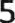 67891011ул.Черемшанская100101240,065002,614,5544,7830,22ул.Черемшанская98121240,115004,613,4544,2230,77ул.Конная23171240,007000,2812,7143,8531,14ул.Конная26161240,006000,2412,9343,9631,03ул.Баданова8111240,149005,9614,6144,830,2ул.Черемшансная96131240,059002,3613,1644,0830,92ул.Черемшанская90151240,096003,8414,2644,6330,37ул.Баданова86a61240,154006,1612,7443,8731,13ул.Баданова86671240,148005,9211,9143,4531,54ул.Баданова79a21240,105004,211,2843,1431,86ул.Баданова79з1240,147005,8811,1443,0731,93ул.Базарная24221240,012000,4811,7143,3531,64ул.Баданова92ветлечебница81240,047001,8811,8543,4231,57ул.Матвеева23211240,073002,9211,3843,1931,81ул.Конная21181240,024000,9611,643,331,7                  Котельная № 13                  Котельная № 13                  Котельная № 13                  Котельная № 13Полиция1031340,280011,25,440,1934,79Магазин №20 ул.Гагарина17291340,151006,045,8540,4234,571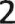 34567891011Комитет по ЖКК31340,058002,3214,9744,9830,02Ул Пушкина137161340,008000,3210,7242,8532,14ул.3 Интер.94д/с№15421340,079003,1613,5144,2530,74ул.3 Интерн.107А1340,017000,6814,0344,5230,4821340,011000,4414,9644,9830,02ул.3И  „нтер„н.92,461340,085003,413,6344,3130,68ул.3Интерн.96,"Скорая помощь»401340,121004,8413,2344,1130,88ул.3 Интерн.96aмаг."Магадан411340,042001,6813,0344,0130,98Д/с№42,ул.3Интернационала361340,102004,0814,2944,6530,35ул.3Интернационала82"Гост»231340,132005,2814,4344,7130,28Гостинный двор ул.3 Интерн.84271340,132005,288,7641,8733,12ул.3Интернационала 95 Булгар51340,091003,6414,7544,8730,121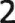 34567891011ул.3Интернационала 97/д311340,01000,414,544,7530,25Гараж РКБ11340,023003,723,2539,1235,86Милиция1011340,128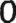 05,125,2540,1134,87Наркология,ул. 3Интерн.99321340,027001,0813,4444,2230,78ул.Пушкина 119д/сад №2211340,026001,0410,0942,5432,45ул.Пушкина129Библиотека201340,098003,9210,0942,5432,45ул.Пушкина147,"УКК“ упр. обр131340,209008,369,7742,3832,61Прачечнаяд/с351340,005000,214,3444,6730,33Пристройка маг."Центральный"101340,09003,614,2344,6230,38ул.Пушкина149,общежитие121340,077003,089,9242,4632,53ул.Самарская10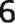 1340,019000,7614,6B44,8430,16ул.Самарская1271340,013000,5214,6844,8430,16ул.Самарская16101340,011000,4414,4744,7330,26ул.Самарская2,(ул.Хмельн.9541340,07002,88,7341,8633,13База ЖКХ661340,06002,44,5539,7635,22База ЖКX651340,06002,44,5539,7635,2212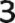 45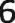 7891011БТИ,почта,узелсвязиул.3И531340,065002,614,244,630,4ул.Пушкина135,Клубкартингис171340,017000,6810,3442,6632,33Торговыйдом"Мелекесский"601340,091003,644,5239,7535,23Фиалка961340,185007,45,4840,2334,75ЦРБ гараж641340,002000,0813,3544,1730,82ЦРБ(лабор.)ул.Хмельн.124631340,079003,1613,3344,1630,83"Посудоград"ул.Гагарина20221340,056002,249,2342,1132,88гараж331340,016000,6413,2944,1430,85"СГИ"ул.Гагарина19281340,124004,965,7940,3934,6Гаражи инкассации451340,017000,6813,6744,3330,66маг."Центральный"11340,099003,9612,624з,81з1,19ул.Аблова108ж/д91340,011000,4414,4744,7330,26Администрация ул.Хмельн.93671340,4070016,2813,1344,0630,93маг."Магнит"(Крытыйрынок)1340,042001,6812,2543,6231,37ул.Аблова114"Профдезинфекции341340,027001,0814,2344,6230,38бывшаяATC-2451340,07002,814,1644,5830,4212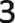 4567891011ж/д ул. 3Интерн.103371340,012000,4814,0744,5330,46ж/д ул.№ЗИнтерн.105381340,018000,7214,0644,5330,47ж/д ул.Хмельн.97581340,019000,763,7939,3935,59ж/д ул.Хмельн.122621340,044001,7613,5544,2730,72ж/д ул.Хмельн.120611340,067002,684,7139,8435,14ж/д ул.Хмельн.118591340,055002,25,6740,3334,66ж/д ул.Хмельн.99a491340,044001,761,238,0936,89ж/д ул.Хмельн.99481340,011000,441,4638,2236,76ж/д ул.Хмельн.103431340,07500313,6644,3330,67ж/д ул.Хмельн.101471340,014000,561,3438,1636,82ж/дул. Комсомол.123731340,042001,684,5539,7635,22Котельная № 15Котельная № 15Котельная № 15Котельная № 15ул.Потаповой12981540,069002,769,839,930,1ул.Потаповой129a91540,126005,049,8739,9330,07ул.Потаповой131111540,065002,69,9439,9730,03ул.Самарская 33131540,042001,687,6338,8131,18ул.Гагарина 5651540,068002,728,1639,0830,92ул.Гагарина 5861540,047001,888,239,130,9ул.Земина 13071540,068002,729,0239,5130,49ул.Земина 132101540,099003,969,0439,5230,48ул.Земина 142161540,066002,647,4338,7131,281234567891011ул.Самарская 62151540,066002,647,4438,7231,28ул.Земина 144181540,071002,847,4438,7231,2Bул.Земина138121540,082003,288,1239,0630,94ул.Т.Потаповой139141540,058002,327,3438,6631,33ул.Т.Потаповой141171540,064002,567,238,631,4Котельная № 16Котельная № 16Котельная № 16Котельная № 16ул.Октябрьская 631/11640,132005,286,6655,849,14ул.Октябрьская 6321640,131005,244,854,8750,07ул.Октябрьская 672/11640,131005,2411,5958,2746,68ул.Октябрьская 672/21640,132005,2810,2657,6147,34ул.Октябрьская 7141640,1500610,857,8847,08ул.Октябрьская7351640,131005,2411,9658,4646,5Строй участок171640,015000,634,B69,935,1склады"Сервер-1"331640,022000,8831,3668,1836,81Склад красок131640,02500133,5169,2535,75СклаД121640,068002,7232,3768,6836,31сауна181640,003000,1234,669,835,2проходнаяСервер281640,003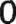 00,1232,1168,5536,44ул.Чайкиной-проходная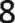 1640,01000,429,2667,1237,86ул.Чайкиной-гараж101640,059002,3632,0268,5136,49ул.Чайкиной ГАЛС151640,21008,416,3560,6644,31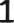 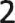 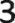 45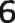 7891011ул.Чайкиной12общ.61640,062002,4820,4862,7342,24ул.Чайкиной12контора №2141640,071002,8417,0861,0243,95ул.Чайкиной12контора71640,015000,631,636в,3136,6aул.Чайкиной-трансп.уч-к91640,04001,629,5867,2837,71Магазин Агро-Сервер271640,015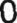 00,631,5868,2936,7Магазин Сервер-1291640,004000,1632,2568,6236,37цехАгро-Сервер311640,038001,5232,0768,5336,46маг."Лабиринт",цех251640,200827,1166,0538,94контораАгропромснаб231640,041001,6431,3868,1836,81ул.Свирская33620/11640,112004,4828,7166,8538,14ул.Свирская31a121640,12004,829,267,0937,89гараж(котельная)161640,043001,7224,6964,8440,15гараж"Черемушка"111640,033001,3234,7569,8835,12ул.СвирскаяЗЗвЗЗв1640,104004,1628,4566,7238,27ул.Свирская33620/31640,112004,4828,366,6438,34администр.зданиеСервер-1301640,03001,232,3468,6636,33автостоянка341640,003000,1234,2969,6435,36ул.Свирская33620J21640,112004,4828,2866,6338,351234567891011ул.Свирская33a32/11640,233009,3228,9666,9738,01ул.Свирская33зз\11640,116004,6427,4266,238,78ул.Свирская3333\21640,116004,6427,2166,138,8gСТО"Вираж"261640,012000,4831,7768,3836,61ПBC-11 ул.Свирская33a1640,01000,429,4267,237,78ООО"Колорит"351640,159006,3634,4969,7435,25Дакар1640,007000,2831,4268,2136,78ул.Октябрьская69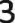 1640,131005,249,9657,4647,5Котельная № 17Котельная № 17Котельная № 17Котельная № 17Котельная № 17ул.Масленникова68У-68/11740,162006,4814,8447,4132,58ул.Масленникова68У-681740,161006,4414,8447,4132,58Гараж61740,057002,2819,7249,8630,14Адм.здание71740,089003,5619,7149,8530,15Столовая81740,023000,9219,749,8530,15ЦехN•231740,2510010,0418,5849,2930,71Цех№141740,3050012,219,6649,8330,17маг."Черемушка"У-101740,019000,7615,9647,9832,01Мастерская51740,108004,3219,6849,8430,16Склад21740,129005,1618,5849,2930,71ул.2Пятилетка96У-96/11740,127005,0815,8247,9132,09ул.2Пятилетка96У-961740,126005,0415,8247,9132,08ул.2Пятилетка94У-941740,236009,4415,7747,8832,11ул.Шмидта111740,053002,1217,6848,8431,16Пожарная часть91740,241009,6416,9948,4931,51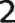 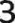 4567891011ул.Масленникова87У-871740,3170012,6815,5147,7532,24Котельная № 18Котельная № 18Котельная № 18опорн. пyнитмилиц.9Линия15a1840,008000,3217,1648,5831,42Контора"Хл.базы"ул.9 ЛинияУ-41840,065002,616,2648,1331,86ул.Чехова2y-51840,106004,2416,3148,1531,84Обобщенныйпотреб.ГВСУ-371840,632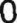 025,2816,648,331,7ул.9линия 21840,0952003,80813,446,6933,29ул.9Линия 6У-301840,07500313,5246,7533,23ул.9 Линия19aУ-211840,138005,5216,5448,2731,73ул.9Линия196У-221840,143005,7216,2348,1131,88МехцехУ-51840,0170о0,s816,6i4g,зз1,69ул.9Линия 21У-181840,063002,5219,7449,g730,13ул.9Линия 23У-191840,063002,5219,3749,6930,31ул.9Линия 24У-11\11840,161006,446,4743,2236,75ул.9Линия 24У-11\21840,161006,444,5142,2437,73ул.9Линия 28У-9\11840,118004,7215,6747,8332,16ул.9Линия 3У-351840,07002,810,6245,334,68ул.9Линия 32узелввода21840,16006,417,3148,6531,34ул.9Линия 25У-171840,064002,5619,6749,g430,16ул.9Линия 32узелввода11840,16006,417,3848,6931,31ул.9Линия 5У-361840,072002,8810,6445,3134,67ул.9Линия 26У-10\21840,12004,87,9243,9536,031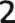 34567891011ул.9 Линия 28У-9\21840,118004,729,8244,935,08ул.9Линия34У-7\11840,097003,8814,2247,1132,88ул.9Линия34У-7\21840,097003,8814,2247,1132,88ул.9Линия 4aУ-311840,138005,5213,2246,633,38ул.9Линия 9Y-281840,077003,0815,7247,8532,14ул.9Линия 26У-10\11840,12004,в3,744,3435,64ул.9Линия 27У-11840,021000,8415,5647,7832,21Пож.депоУ-31840,045001,815,6447,8232,17ул.9ЛинияУ-41840,002000,0816,3448,1731,82ул.9Линия 1У-341840,07002,810,9945,4834,5ул.9Линия 19У-201840,061002,4418,4749,2330,76ул.9Линия 18aУ-141840,141005,646,843,3936,59ул.9Линия 10Магазин"ЗвездаУ-271840,013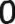 00,5215,947,9532,04ул.9Линия 12У-291840,08003,214,2247,132,88ул.9Линия 13У-15\21840,1750079,6744,8335,15ул.9Линия 13У-15\11840,17500710,8345,4134,57ул.9Линия 14У-321840,082003,2813,3646,6733,31ул.9Линия15библиотекаУ-261840,024000,9617,1448,5731,43qл.9Линия 16У-331840,0В003,212,6646,3233,66фирма"Кедр"У-121840,223008,9214,5147,2532,74ул.9Линия17У-231840,061002,4418,3949,1930,8ул.9Линия17aж/домУ-241840,054002,1618,1349,0630,94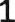 234567891011ул.9Линия18У-131840,147005,887,7843,8836,1Котельная № 19 («Аврора»)Котельная № 19 («Аврора»)ул.Трудовая15магазинУ-151940,04001,622,5356,2633,72ул.Трудовая1aУ-51940,242009,6824,9257,4532,53БаняУ-41940,023000,9228,5859,2930,71ул.Куйбышева46У-81940,2590010,3619,3454,6635,31ул.Куйбышева44У-91940,25001014,2552,1137,85Магазин№53Уз-2а1940,03001,220,3155,1434,83ул.Куйбышева42У-101940,2610010,4413,3851,6738,29Пoxop.бюроУ-21940,046001,8428,2359,1230,88ул.Пугачева13У-131940,045001,816,5653,2636,7v‹.Пугачева15У-151940,084003,3617,5153,7436,23школа№8ул.Рабочая2У-111940,2510010,0416,5153,2436,73ул.Кирпичная7У-71940,197007,8818,8354,435,57ул.Кирпичная4У-61940,366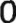 014,6419,1755,3236,14ул.Пугачева20У-201940,033001,3216,553,2336,73САГАУ-121940,100416,4653,2136,75ул.Свердлова10У-101940,105004,213,4951,7238,23ул.Свердлова17У-171940,105004,213,4451,738,26Химчистка,прачечнаяY-31940,032001,2828,5859,2930,71ЮН78/2У-11940,5210020,8429,1959,5930,412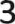 4567891011Котельная № 20 (Аврора)Котельная № 20 (Аврора)ул.Черемшанская1142a2040,500201,0751,6450,57школа720a2040,3160012,6428,1965,2237,03магазин"Мебель"ул.Алтайская2040,17006,814,2758,2543,98ул.Черемшанская116 ввод112a/12040,08003,24,3953,348,91ООО"Регион"ул.Алт. 69\32040,241009,6448,4475,3726,93ул.Черемшанская116 ввод212a/22040,08003,24,0453,1349,09ул.Черемшанская116 вводЗ12a/32040,08003,23,4852,8549,37ООО"Регион"2040,24009,647,3574,8227,47ул.Гагарина14136a2040,088003,5230,1166,1936,08ул.Черемшанская11813a2040,4580018,324,2453,2348,99ул.Черемшанская120 ввод114a/12040,08003,213,2557,7444,49ул.Восточная462040,014000,5648,8175,5526,74ул.Черемшанская120 ввод214a/22040,08003,211,7456,9845,24ул. Черемшанская 120 вводЗ14a/32040,08003,210,6156,4245,8112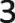 4567891011ул.Восточная 42ввод427a/42040,08003,244,3573,3228,97ул.Восточная 42вводЗ27a/32040,08003,244,9573,6228,67ул.Восточная42ввод227a/22040,08003,245,7374,0128,28ул.Восточная42ввод127a/12040,08003,246,7174,527,79ул.Восточная4026a2040,5002036,7669,5232,76ул.Восточная3825a2040,4580018,3236,9869,6332,65теплица22a2040,078003,1213,0357,6344,6ул.Восточная36ввод424a/42040,11004,420,8961,5740,68ул.Восточная36ВВодЗ24a/32040,11004,422,4862,3639,88ул.Восточная36ввод224a/32040,11004,423,7963,0239,23ул.Восточная36ввод124a/12040,12004,825,8564,0538,2ул.Восточная34ввод223a/22040,082003,2816,9559,642,64ул.Восточная34ввод123a/12040,082003,2817,4659,8542,39ул.Восточная22вводЗ30a/32040,1610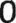 6,4417,786042,22ул.Восточная22ввод230a/22040,161006,4419,8361,0341,21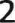 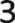 4567891011ул.Восточная22ввод130a/12040,161006,4420,361,2640,96ул.Восточная20aввод232a/22040,097003,8828,4265,3336,91ул.Восточная20aввод132a/12040,097003,8829,2365,7436,5ул.Восточная20вводЗ31a/32040,166006,6417,4259,8242,4ул.Восточная20ввод231a/22040,166006,6419,6160,9241,31ул.Восточная20ввод131a/12040,166006,6420,1161,1741,06KHC21a2040,01000,414,0658,1544,09ул.Алтайская65общежитиевво11a/12040,3810015,2444,7873,5328,75ул.Алтайская65общежитиевво11a/22040,3810015,2444,3273,3128,9Bул.Алтайская63магазин"Apгo9a2040,062002,4844,337З,зі2g,98ул.Алтайсная61(почта,аптек8a2040,118004,7224,6763,4638,79ул.Алтайская59магазин"Маги7a2040,081003,2424,4463,3438,91ул.Алтайская57a2040,135005,414,2658,2443,99ул.Алтайская55вводЗ5a/32040,08003,218,5160,3741,8612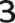 45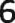 7891011ул.Алтайская55ввод25a/22040,08003,219,9761,1141,13ул.Алтайская55ввод15a/12040,08003,221,5861,9140,33ул.Алтайская51вводЗ4a/32040,12004,89,2755,7446,48ул.Алтайская51ввод24a/22040,12004,811,0856,6545,57ул.Алтайская51ввод14a/12040,12004,813,3857,g44,42ул.Алтайская49ввод2Зa/22040,150оss,1854,24g,o2ул.Алтайская49ввод1Зa/12040,150067,1454,6847,54ул.Черемшанскаямагазин"Рост1a2040,02000,81,3451,7750,44Адм.здание“Регион“2040,5490021,9646,2874,292Bул.Черемшанская93ввод234a/22040,227009,0828,8565,5536,7ул.Черемшанская93ввод134a/12040,227009,0829,265,7236,52ул.Черемшанская91вводЗ29a/12040,085003,425,776438,23ул.Черемшанская91ввод229a/22040,085003,425,4963,8638,3712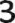 4567891011ул.Черемшансиая91ввод129a/32040,085003,425,1663,738,53"СалангАвто"ул.Восточная482040,056002,2449,1275,7126,59"Полимерпласт"ул.Алт.69\42040,440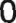 17,648,5775,4326,86"Полимерпласт"2040,440017,647,1174,727,59ул.Алтайская55ввод45a/42040,08003,217,1959,7142,53ул.Черемшанская87ввод233a/22040,147005,8826,7964,5137,72ул.Черемшанская87ввод133a/12040,147005,8828,6765,4536,79ул.Черемшанская85вводЗ28a/32040,09003,619,2160,7141,51ул.Черемшанская85ввод228a/22040,09003,619,g561,0441,19ул.Черемшанская122 ввод117a/12040,1500619,0760,6641,58ул.Черемшанская85ввод128a/12040,09003,620,361,2640,96ул.Черемшанская122 ввод217a/22040,1500617,8160,0342,21ул. Черемшанская 122 вводЗ17a/32040,1500615,8659,0543,191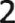 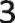 45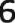 7891011ул. Черемшанская 124 ввод118a/12040,08003,219,9161,0741,17ул.Черемшанская130 вводЗ15a/32040,08003,216,2859,2642,98ул.Черемшанская130 ввод215a/22040,08003,216,8459,5442,7ул.Черемшанская130 ввод115a/12040,08003,217,1959,7142,52ул.Черемшанская124 ввод218a/22040,08003,219,5560,8941,35ул.Черемшанская124 вводЗ18a/32040,08003,218,9960,6241,62ул.Черемшанская126 ввод119a/12040,08003,221,4661,8540,39ул.Черемшанская128 вводЗ16a/32040,08003,218,0960,1642,07ул.Черемшанская128 ввод216a/22040,08003,218,6560,4441,8ул.Черемшанская128 ввод116a/12040,08003,219,0160,6241,62ул.Черемшанская126 вводЗ19a/32040,08003,220,5561,440,85ул.Черемшанская126 ввод219a/22040,08003,221,1161,6840,57Котельная № 22Котельная № 22ул.Прониной12у-12a2240,17006,88,4458,2249,78ул.Прониной12У-12б2240,246009,847,7456,3648,631234567891011НаркологияУ-172240,03001,29,555,7546,24ПищеблокУ-102240,027001,089,6655,8346,16ФизкультурныйдиспансерУ-62240,027001,089,6555,4245,77Кожвен.диспансерУ-162240,047001,889,555,7546,24ВТЭКУ-72240,016000,649,6455,8146,18R-кабинетУ-142240,007000,289,5255,7646,24ул.50летОктября1aУ-1a2240,2760011,0410,8956,9446,05ул.50летОктября3У-32240,137005,4811,1558,0846,92Психдисп.женскоеоТД.y-32240,03001,29,5155,7546,24ПрачечнаяУ-82240,01000,49,7455,8746,13ЛабораторияУ-152240,01000,49,555,7546,25ПоликлиникаУ-52240,2670010,689,855,145,29магазин"Ива"у-12240,056002,2411,9661,9850,02Котельная № 23Котельная № 23Котельная № 23ул.Куйбышева24562340,083003,3214,6843,8329,15ул.Куйбышева24782340,246009,8414,6843,3328,65ул.Мелекесская29322340,035001,416,6445,3128,67Здание СБХМ2340,118004,7218,9246,4627,54ул. Куйбышеваспорт-школа252340,133005,3217,3646,1728,81ул.Куйбышева 25592340,107004,2814,5743,2828,7112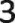 4567891011ул.Куйб.243a"Элегия-Д"2340,01000,418,6245,9127,29ул.Куйбышева255A102340,233009,3211,2441,6130,37ул.Мелеиесская30312340,0500216,7244,8528,13ул.Мелекесская34a,соц.защит432340,112004,486,4839,2132,73ул.Мелекесская346392340,032001,288,0439,9931,95Пож.депо ипроходнаяУ-За2340,032001,2818,6346,3227,68ул.Куйб.239a"Сентябрь"2340,028001,1218,6346,3127,69пер.Горный1aбаня72340,021000,8415,3544,1728,82ул.Комсомольскаякожвендиспан242340,093003,7217,6545,8228,17Магазин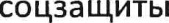 2340,001000,048,2344,0835,86ул.Мелекесская37а центр"Доверие»352340,076003,0416,3746,1829,81Объекты агролицея2340,173006,927,1739,5532,38зерноочиститель2340,2680010,7216,0945,0428,95ул.Властьтруда21222340,027001,0B13,7838,3824,6ул.Властьтруда22162340,062002,4814,1838,5824,4ул.Властьтруда23172340,032001,2814,4338,2123,78ул.Властьтруда24142340,2720010,8813,1241,0527,931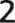 34567891011ул.Властьтруда25182340,033001,3213,4237,223,78ул.Властьтруда26152340,22500912,839,3926,59мельницаУ-2a2340,7370029,4818,8246,4127,59ул.Властьтруда27192340,032001,2812,2635,6223,36ул.Властьтруда28132340,3170012,687,7336,6528,92ул.Властьтруда29202340,043001,7211,5333,7522,22ж/депо2340,034001,3618,7146,3527,65ул.Властьтруда31212340,013000,5211,5832,9821,4ул.Прониной11302340,009000,3616,9646,4g29,51ул.Прониной15общ.агролицея232340,068002,7216,9246,4529,54ул.Прониной17272340,054002,1616,944,9428,04ул.Прониной19агролицей362340,233009,3215,8744,4328,56ул.Прониной2у-22340,185007,416,0246,0129,98ул.Прониной4у-42340,182007,2816,4646,2229,76ул.Прониной6у-62340,2550010,217,1946,5929,4ул.Прониной7282340,016000,6416,9446,4629,52ул.Прониной9292340,011000,4416,9546,4729,52ул.Прониной,краеведческий музей422340,105004,28,1540,0431,9ул.Мелекесскаяпарикмахерская442340,011000,4415,8347,932,08Школа№15112340,085003,418,946,4527,55Гараж2340,104004,1618,8746,4327,57Прачечная2340,004000,1616,4148,231,791234567891011ул.Куйбышева220232340,045001,817,6845,3427,66ул.Куйбышева22242340,055002,217,6545,3227,67ул.Мелекесскаяавтовокзал462340,043001,7215,7347,8632,12ул.Мелекесская37a ,столовая452340,043001,7215,847,8932,09СЭС столовая,архив382340,003000,1216,5545,2728,72ул.Куйбышева22452340,0505002,0217,2945,1427,85ул.Властьтруда19232340,045001,813,5240,2526,73Гаражи школы№15122340,02000,818,4546,2227,77Гаражи соцзащиты2340,045001,88,1644,0535,89Гаражи СЭС2340,029001,1616,5248,2531,73Гараж СЭС2340,003000,1216,648,2931,69ул.Мелекесская28332340,089003,5616,5845,7829,2ул.Мелекесская 25342340,023000,9214,8145,430,58ул.Куйбышева259122340,320012,89,2640,1230,86ул.Куйбышева23932340,0711002,84418,5746,2827,71ул.Куйбышева237общ.12340,11004,418,746,3527,65ул.Куйбышева2572112340,233009,329,5740,5831склад№6-82340,007000,2819,5546,7827,22ул.Мелекеская39,СЭС372340,092003,6816,5545,2728,7212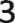 4567891011администр.зданиеи кафеу 1a2340,100417,7645,8828,12Автовес У-4a2340,006000,2418,9346,4627,53Лаборатория потракторамУ-4a2340,055002,27,3339,6432,3Котельная № 25Котельная № 25ул.Лермонтова16У-162520,1530оz,6467,9s4з,9836,13ул.Лермонтова16У-16a2520,153002,6477,8343,9836,14ул.Лермонтова14У-142520,443007,588,3344,3236ул.Лермонтова12aмаг."КормиУ-1262520,0234000,4189,2945,3136,02ул.Лермонтова12У-122520,145002,4729,3445,3335,99ул.Лермонтова12У-12a2520,146002,4939,2945,3136,02ул.Лермонтова10У-102520,447007,56410,0346,0836,05ул.Лермонтова2У-22520,137002,30718,5950,5831,99ул.Лермонтова2У-2a2520,137002,30718,5950,5831,99ул.Куйбышева шк.№16У-242520,299005,119,1651,6732,5Ж.д.вокзалУ-132520,06001,06314,6144,2729,66КиПУ-182520,018000,34114,3844,1629,77ул.Лермонтова2aСтоматологияУ-222520,076001,29514,248,1733,97ул.Лермонтова4У-4a2520,136002,31114,2548,233,95ул.Лермонтова4У-42520,136002,30314,3548,2533,9ул.Лерtмонтова45У-232520,208003,52411,146,4235,31ул.Лермонтова47У-472520,378006,4o73,7s45,0436,281234567891011ул.Лермонтова 6У-62520,432007,27912,2346,8834,66ул.Лермонтова 8V-8a2520,136002,30610,4946,1135,62ул.Лермонтова 8У-82520,135002,28510,5746,1535,58ул.50летОктября96У-962520,103001,80114,846,3731,57ул.50летОктября94У-942520,064001,10714,8945,6230,72ул.Вокзальная 10У-102520,022000,42614,3544,1429,79ул.Вокзальная 12У-12a2520,019000,35514,3844,1629,78ул.Вонзальная30У-302520,03000,54914,8244,9830,16ул.Вокзальная 32У-322520,008000,19214,8344,9830,15ул.Вокзальная 34У-342520,078001,33514,8245,1g30,36ул.Вокзальная 36У-362520,036000,62814,8245,4830,66ул.Вокзальная 38У-382520,018000,31714,7945,4630,67ул.Вокзальная 40У-402520,063001,10614,6845,4130,73ул.Вокзальная 42У-422520,022000,39814,6445,3930,75ул.Вокзальная 44У-442520,033000,59814,6245,3830,76ул.Вокзальная 46У-462520,022000,40314,6845,1130,43ул.Вокзальная 48У-482520,059001,08314,6345,0b3o,45ул.Вокзальная 50У-502520,032000,60114,5845,1630,58ул.Вокзальная 54У-542520,016000,3214,5645,1530,59ул.Вокзальная 56У-562520,019000,39214,5645,1530,59ул.Вокзальная 58У-582520,011000,23614,5645,1530,59ул.Вокзальная 73У-732520,064001,09514,9745,9530,99ул.Вокзальная 75У-752520,095001,63615,0344,3929,35ул.Вокзальная 77V-772S20,026000,44415,0444,3929,35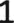 234567891011ул.Вокзальная79У-792520,047000,80715,0344,3829,35ул.Вокзальная8У-82520,013000,26914,3444,1329,8ул.Вокзальная81У-812520,04000,7031544,8729,87ул.Вонзальная83У-832520,052000,92214,9444,8429,9ул.Вонзальная85У-852520,068001,1851544,8729,87ул.Вокзальная89У-892520,012000,23614,745,3230,62ул.Вокзальная91У-912520,361006,214,6845,2130,53ул.Вокзальнаяд/сад №20У-212520,07001,19914,7144,8330,11ул.50летОктября92У-922520,114001,97114,8246,3831,56ул.50летОктября90У-902520,069001,17115,0145,8730,87ул.50летОктября88y-8в2520,104001,77814,8846,1131,23ул.50летОктября86У-862520,084001,4414,8646,231,34ул.50летОктября82У-822520,27004,55119,3349,5430,22ул.Лермонтова8aклуб"Галактика»У-862520,059001,01210,4146,0735,66ул.50летОктября80у-902520,148002,53419,435030,57ул.50летОктября114У-1142520,047000,83214,6445,1930,55ул.50летОктября106У-106a2520,121002,08214,6645,230,5412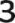 45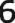 7891011ул.50летОктября106У-1062520,243004,15214,6545,1930,54ул.50летОктября"Промсервис»У-202520,066001,13614,6845,2130,53ул.Куйбышева 272У-2722520,223003,85717,2749,1231,84ул.Куйбышева 272У-2722520,223003,85717,2749,1231,84ул.Куйбышева 270У-2702520,309005,2628,4444,3835,94ул.Куйбышева 268У-2682520,239004,13317,2449,131,86ул.Куйбышева 264У-2642520,271004,64518,6949,1330,44ул.Куйбышева 262У-2622520,407006,91211,3346,8335,5ПTOУ-162520,023000,42114,4144,1729,76ПостЭЦУ-152520,058001,04414,444,1729,77У-51a2520,03000,57724,9554,8829,92мастерскиеУ-10a2520,048000,91319,2348,2929,07маг."Кормилец"У-92520,0363000,61119,4249,5930,17ПочтаУ-142520,037000,66214,4844,229,73Контора ПЧЛУ-112520,009000,20419,249,3329,04Тов.контораУ-172520,0086000,19914,444,1729,77Вокзал (бывш.клуб)У-122520,041000,71614,7546,0431,29ул.Куйбышева 291Уз-19140,146005,8419,4148,228,79ул.Кyйбышeвa 291aУз-16140,245009,819,0445,5226,43ул.Куйбышева 311Уз-Б140,196007,8417,4738,2320,76ул.Куйбышева 305Уз-1140,197007,8818,6340,3121,68ул.Куйбышева 303Уз-3140,101004,0418,1738,5820,41ул.Куйбышева 295Уз-21140,072002,8819,1948,0928,9ул.Куйбышева 289Уз-23140,073002,9219,4848,7429,261234567891011ул.Куйбышева 297Уз-22140,072002,8818,9247,9629,04ул.Куйбышева 293Уз-20140,080о3,219,0349,0128,99ул.Куйбышева 313Уз-5140,192007,6817,1236,0518,94ул.Куйбышева 315Уз-8140,200816,8637,4320,57ул.Куйбышева 317Vз-7140,205008,216,6935,3418,65ул.Куйбышева 319Уз-10140,200816,0846,0429,96ул.Куйбышева 323Уз-11140,206008,2413,7443,8630,12ул.Куйбышева 325Уз-12140,188007,5212,5542,7730,22ул.Куйбышева 327Уз-13140,206008,2411,8142,430,59ул.Куйбышева 293aУз-17140,245009,818,4446,2227,78ул.Куйбышева2 61У-261120,17002,98624,8854,6429,76ул.Куйбышева 307Уз-14140,044001,76164629,99ул.Куйбышева 301Уз-2140,07002,818,5943,7925,21ул.Вл.Труда 45Уз-26140,033001,3219,245,125,9ул.Вл.Труда 43Уз-27140,032001,2818,6742,8424,16ул.Вл.Труда 41Уз-28140,052002,0818,933,4514,55ул.Куйбышева 261У-261a120,1700324,7554,5729,82ул.Вл.Труда 39Уз-29140,032001,2819,0743,3324,26ул.Вл.Труда 37Уз-30140,049001,9618,4544,2225,77ул.Вл.Tpудa 35Уз-31140,076003,0418,4942,7424,25ул.Вл.Труда 33Уз-32140,07002,818,4242,7124,29ул. Куйбышева 309Уз-15140,047001,8816,1644,0727,92Д/сад№4Куйбышева 321Уз-9140,119004,7615,8341,4125,58Д/сад№16Куйбышева 299Уз-4140,1350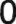 5,414,5941,2926,712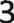 4567891011 Котельная № 27 Котельная № 27 Котельная № 27ул.Осипенко 915/12740,131005,2411,8258,3346,52ул.Осипенко 9152740,131005,2412,3558,646,25ул.Осипенко 712/12740,132005,2811,3958,1246,73ул.Осипенко 7122740,133005,3210,7157,7g47,07ул.Осипенко 5132740,132005,2812,6658,7646,1ул.Осипенко 513/12740,133005,3213,359,0845,78ул.Осипенко 314/12740,132005,2810,1857,5247,33ул.Осипенко 3142740,133005,329,557,1747,67ул.Осипенко 2912740,16002,227,1666,0238,86ул.Осипенко 2722740,059002,3624,9164,8939,98ул.Осипенко 26362740,239009,5624,7764,8140,041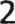 34567891011ул.Осипенко2532740,069002,7625,5965,2339,64ул.Осипенко24352740,239009,5627,5966,2338,64ул.Осипенко2342740,062002,4825,8965,3839,49ул.Осипенко19682740,132005,2811,7558,346,55ул.Осипенко19a7/12740,133005,3217,2261,0443,82ул.Осипенко19a72740,1320о5,2g14,8459,8545,01ул.Осипенко19s/12740,132005,2821,4663,1641,71ул.Осипенно1962740,133005,3222,5663,7241,16ул.Осипенко179/12740,132005,2821,9263,3941,48ул.Осипенко1792740,133005,3220,5762,7242,15ул.Осипенко1511/12740,133005,3210,8557,8547ул.Осипенно15112740,132005,289,2157,0347,82ул.Осипенко13102740,132005,2812,9558,945,95ул.Осипенко1116/22740,138005,527,656,2248,62ул.Осипенко1116/12740,138005,529,2557,0547,8ул.Осипенно11162740,139005,569,7657,3147,54ул.Осипенко1310/12740,133005,3214,159,4845,38Гараж с\хтехникума202740,072002,883,7754,2750,5Сельхозтехникум222740,168006,724,3854,5750,19Сельхозтехникум212740,207008,284,1654,4650,3ул.осипенко1968/12740,133005,3212,7358,7946,06Общежитие ДОСААФул.Куйбышева262740,360014,41,0352,8951,87Общ.с/х техникума№2ул. Куйбышева312740,360014,43,4454,150,66Общ.с/х техникума№1ул.Куибышева332740,360014,43,2854,0250,7412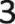 4567891011ул.50летОктября14452740,071002,8423,3564,1140,76ул.50летоктября187172740,016000,6416,3860,6244,24Военкомат232740,122004,884,3454,5650,21Блокобслуживания общежитий322740,062002,483,6654,2150,55Котельная ООО «Ресурс» Котельная ООО «Ресурс» Котельная ООО «Ресурс» ул.Дрогобычская31Ввод 12840,15004,566923,14971,5648,412847,66202,6238,413528,78974,0945,3Пристройкашк.№192840,0990,0840,02555,40224,96367,8742,9пр.Авт.65 маг."Валентина"Уз-6562840,01900,0010,545930,84371,2640,42ул.Автостроителей21У-21\12840,15004,46942,46852,5150,05"Вереск"1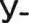 2840,08002,333120,42161,5341,11"Мелекесс"Y-12840,23006,66421,99462,4240,42АнгарУ-12840,04100,0031,32777,59953,9846,38АптекаУ-60\32840,04300,0061,315718,3860,1841,8Башу л.Западная12/1 прачеч.2840,087002,570432,1776,1744Башу ул.Западная12/3 цех№22840,099002,924530,58475,3844,791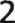 34567891011ул.Западная12/4цех№12840,035001,032924,97772,5647,59ул.Западная12/5 цех №32840,077002,273126,01773,0947,07ул.Западная12/6адм.зд.2840,007000,206831,15475,6644,51ул.Западная12/7склад2840,024000,708931,94176,0644,12Гостиница"Черемшан"2840,3200,1669,606220,97161,840,83Детскаяполиклиника12840,1005,522518,34469,1550,81КаскадУ-50\32840,04300,0061,41828,15554,2446,09Книги, Марафон,КонфеттиУ-76\32840,0600,0121,824419,3760,7641,39HC-16Водоканал2840,055001,624429,08174,6245,54Hapcqд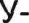 2840,12003,479121,98462,440,41ОбобщенныйпотребительГВС2826003,13793,013620,25761,4441,18Обобщенныйпотребительна ГВСY-2826000,45713,540120,5761,6341,06РУЭСY-2840,2400,0116,979722,05762,4340,38Topr.павильон"западный"y-2840,005000,14522,19762,540,31Ч.П.Макарова2840,0400,0061,178220,45161,5441,09д/садN45Y-2840,13800,0664,155424,07363,4339,361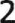 34567891011д/сад№522840,21006,111414,03858,3244,28д/сад №56ул.Дрогоб. 252840,3540010,779725,42772,747,28д/сад№572840,350о1,7517,22359,9142,69д/сад№72840,18700,0665,648421,02561,7240,69д/сад№82840,23600,1088,40777,44553,7946,35маг."Ермак"2840,005000,145515,97459,2943,31маг."Находка"2840,005000,145515,96459,2843,32магазин"Айсберг"2840,0076000,24019,29654,945,6Магазин ул.Победы2840,024000,76587,57353,9746,4пр.Авт.59поликлиника2840,21600,0676,506225,07967,842,72пр.Авт.59флюорография2840,012000,354125,34867,9842,63пр.Авт.63 технич.колледжВвод 12840,13800,1234,102829,85870,6540,79пр.Авт.63 технич.колледжВвод 22840,2500,0187,246529,54470,4940,95пр.Авт.63 технич.колледжВвод З2840,15300,0184,444229,60370,5240,92пр.Авт.65училище №112840,600,13917,404730,75871,240,44пр.Авт.65a"Престиж"2840,02100,0090,615130,75571,1740,4112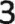 4567891011пр.Авт.63aофис"Али"2840,04500,00051,296429,56570,540,93пр.Автостр.55 сновым пристр2840,3640o,14911,91317,84963,3945,54пр.Автостр.61/1"Кристалл"2840,20700,1636,311825,61868,1142,5пр.Автостроителей572840,35300,14211,509318,04963,5245,47пр. Автостроителей6ввод32840,15004,544518,81969,3950,57пр.Автостроителей6ввод22840,15004,545519,869,8850,08пр. Автостроителей6ввод12840,15004,545920,58870,2849,69«Ульяновскоблводоканал"2840,15004,432833,31976,7543,43Станция канализации2840,015000,429630,16475,4845,32станцияосветления стоков2840,176005,039428,72974,7646,03стоянка"Али"2840,00500,00050,144729,5770,540,93ул.Автостроителей1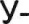 2840,0800,012,355724,32963,6239,29ул.АвтостроителейУ-12840,07800,012,290124,263,639,4ул.Автостроителей11У-11\12s40,15004,53015,99854,2848,29ул.Автостроителей11У-11\22840,15004,52944,60353,5848,9812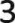 4567891011ул.Автостроителей19У-19\32840,15004,51841,19451,8750,68ул.Автостроителей19У-19\12840,15004,52662,79452,6849,88ул.Автостроителей19У-19\22840,15004,52311,92152,2450,32ул.Автостроителей21У-21\22840,15004,46691,99452,28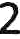 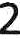 50,28ул.Автостроителей21aУ-21a2840,125003,7988,10855,3447,23ул.Автостроителей23У-23\42840,15004,47313,50453,0349,53ул.Автостроителей 23-zз\з2840,15004,47474,37153,4749,1ул.Автостроителей23У-23\12840,15004,4767,6455,1147,47ул.Автостроителей23У-23\22840,15004,47545,79154,1848,39ул.Автостроителей25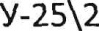 2840,15004,371410,72556,6545,93ул.Автостроителей25У-25\12840,15004,372111,17956,8845,7ул.Автостроителей27У-27\12840,15004,374515,48959,0443,55ул.Автостроителей 27У-27\42840,15004,373612,37557,4845,1112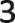 4567891011ул.Автостроителей27У-27\22840,15004,374813,98658,2944,3ул.Автостроителей27У-27\32840,15004,373812,85457,7244,87ул.Автостроителей29У-29\12840,11003,203218,35260,4842,13ул.Автостроителей29У-29\32840,11003,202417,33359,9742,63ул.Автостроителей29У-29\22840,11003,202817,94460,2742,33ул.Автостроителей32У-32\12840,11900,0354,11717,0353,646,57ул.Автостроителей32У-32\22840,11900,0354,12536,95153,5646,61ул.Автостроителей33У-33\12840,15004,366716,1359,3743,24ул.Автостроителей33y-зз\22840,15004,366515,07358,8443,76ул.Автостроителей35У-35\22840,1500,0344,46418,31460,4142,1ул.Автостроителей35y-35\12840,1500,0344,462418,34860,4342,09ул.Автостроителей36У-362840,09100,0263,11097,4553,8446,39ул.Автостроителей37У-37\22840,15004,363315,52859,0743,5412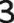 4567891011ул.Автостроителей37У-37\12840,15004,363715,46159,0343,57ул.Автостроителей37У-37\42840,15004,36314,86358,7343,87ул.Автостроителей37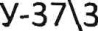 2840,15004,363615,31658,9643,64ул.Автостроителейy-зв2840,09100,033,18846,89753,5246,62ул.Автостроителей39У-39\12840,15004,36512,80257,744,9ул.Автостроителей39У-39\22B40,15004,364412,57657,5845,01ул.Автостроителей40У-40\22840,09100,033,11617,97954,1346,15ул.Автостроителей40У-40\12840,09100,033,18,15954,2346,08ул.Автостроителей41У-41\22840,15004,365313,257,944,7ул.Автостроителей41У-41\12840,15004,36613,54958,0744,52ул.Автостроителей43У-43\12840,15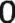 0,0444,456820,52261,5741,04ул.Автостроителей43У-43\22840,1500,0444,456820,52261,5741,04ул.Автостроителей44Y-44\12840,111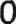 0,0353,74948,34654,3445,9912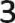 4567891011ул.Автостроителей44У-44\32840,11100,0353,84847,41353,7946,38ул.Автостроителей44У-44\42840,11100,0353,88367,153,6146,51ул.Автостроителей44У-44\22840,11100,0353,79987,9754,0646,19ул.Автостроителей45У-452840,271007,88415,04858,8243,77ул.Автостроителей46У-46\42840,111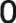 0,0353,72528,76354,5845,82ул.Автостроителей46У-46\12840,11100,0353,67889,271s4,g84s,61ул.Автостроителей46У-46\32840,11100,0353,698g9,04854,7545,7ул.Автостроителей46У-46\22840,11100,0353,68679,18154,8345,65ул.Автостроителей48У-48\42840,11100,03733,75599,16554,7945,62ул.Автостроителей48У-48\32840,11100,03733,719,65455,0845,42ул.Автостроителей48У-48\12840,11100,03733,626410,66555,6745,01ул.Автостроителей48У-48\22840,11100,03733,678210,01955,2945,27ул. Автостроителей 50У-50\12840,11900,0364,03698,11154,2146,112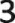 4567891011ул.Автостроителей50У-50\22840,11900,0364,04378,03754,1746,13ул.Автостроителей54У-542840,09100,0313,03729,154,7845,68ул.Автостроителей56У-562840,091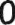 0,0323,08648,5854,4745,89ул.Автостроителей58y-58\12840,091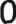 0,0262,812118,45960,2241,76ул.Автостроителей58У-58\22840,091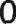 0,0262,812118,45960,2241,76ул.Автостроителей60У-60\22840,11900,0313,676318,28460,1241,84ул.Автостроителей60У-60\12840,11900,0313,673718,35460,1641,81ул.Автостроителей64У-642840,18200,065,78812,97657,0244,04ул.Автостроителей66y-55\22840,11100,03683,490813,58257,3843,79ул.Автостроителей66У-66\32840,11100,03683,506813,33257,2343,9ул.Автостроителей66У-66\42840,11100,03683,523113,08757,0843,99ул.Автостроителей66У-66\12840,11100,03683,48113,73357,4743,73ул.Автостроителей68У-68\42840,11100,03783,58813,42657,2543,831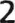 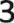 4567891011ул.Автостроителей68У-68\12840,11100,03783,539514,15757,6943,53ул.Автостроителей68У-68\22840,11100,03783,572513,6557,3943,73ул. Автостроителей70У-702840,09100,0312,803319,04760,5641,51ул.Автостроителей72У-722840,09100,032,800319,11860,641,48ул.Автостроителей 74У-74\12840,09100,0272,786119,38860,7641,37ул. Автостроителей74У-74\22840,09100,0272,786119,38860,7641,37ул.Автостроителей76У-76\12840,11900,0323,632419,46660,814i,34ул. Автостроителей76У-76\22840,11900,0323,642919,19360,6541,46ул.Дрогобыч.32стадион"Торп2840,200,156,155931,65375,7844,13ул.Дрогобычская15ввод12840,22006,69392,73261,3358,59ул.Дрогобычская15ввод22840,22006,69031,67260,7959,12ул.Дрогобычская172840,277008,42881,56160,7459,18ул.Дрогобычская19маг."Роси2840,042001,278812,40766,1853,7712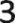 45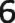 7891011ул.Дрогобычская 21ввод12840,213006,485411,78665,8654,08ул.Дрогобычская21ввод22840,213006,484310,7965,3654,57qл.Дрогобычская23ввод22840,15004,566314,08867,0252,93ул.Дрогобычская23ввод32840,15004,565213,34566,6553,3ул.Дрогобычская23ввод42840,15004,566614,56567,2652,69ул.Дрогобычская27ввод42840,081002,466225,09872,5447,44ул.Дрогобычская27ввод22840,081002,466525,52872,7547,23ул.Дрогобычская27ввод12B40,081002,466625,54272,7647,22ул.Дрогобычская27ввод32B40,0B1002,466325,33172,6647,32ул.Дрогобычская29ввод12840,15004,567414,48867,2252,73ул.Дрогобычская29ввод22840,15004,566513,99366,9752,98ул.Дрогобычская302840,048001,435131,06375,5444,47ул.Дрогобычская31ввод22840,15004,56722,90171,4448,5412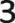 4567891011ул.Дрогобычская326 кафе"Мажор»2840,01200,010,374129,82174,8945,07ул.Дрогобычская33ввод32840,15004,566721,6670,8149,15ул.Дрогобычская33ввод12840,15004,567322,98371,4848,49ул.Дрогобычская33ввод22840,15004,566722,60171,2948,69ул.Дрогобычская352840,07002,130920,17970,0749,89ул.Дрогобычская372840,360010,959320,28670,1349,84ул.Дрогобычская392840,360010,957219,31869,6450,32ул.Дрогобычская412840,16600,0384,974523,07862,8739,8ул.Дрогобычская432840,16600,0464,986423,09962,8839,79ул.Дрогобычская452840,30900,0879,302721,98262,2940,31ул.Дрогобычская472840,30900,0969,283723,31363,0139,69ул.Дрогобычская492840,30900,0479,177523,5363,1539,62ул.Дрогобычская 512840,3100,0939,261223,92463,3639,4412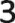 4567891011ул.Дрогобычская552840,30900,0869,131424,96463,9839,02ул.Дрогобычская572840,30900,0869,109725,27564,1638,89ул.Дрогобычская592840,16600,0384,881625,26764,1638,89ул.Дрогобычская612840,168005,226314,27957,8443,56ул.Дрогобычская632840,30900,09410,013313,57657,4243,85ул.Дрогобычская652840,30900,0979,14425,09364,0538,96ул.Дрогобычская692840,22400,0617,166414,22557,843,58ул.Дрогобычская712840,30900,0859,890314,27357,8343,55ул.ДрогобычскаяНС-132840,012000,362429,86974,9345,06ул.ДрогобычскаяФОК-12840,09500,072,980829,97874,8344,85ул.ДрогобычснаяФОК-22840,100,13,299128,37473,6445,26ул.ДрогобычскаяФОК-32840,13700,094,522327,96373,3645,39ул.Дрогобычская частный дом2840,021000,634128,72774,3645,631234567891011ул.Западная1Y-2840,40700,0912,747315,51158,5643,05ул.Западная11"РИЦ"Y-2840,09600,0082,809225,09464,0638,97ул.Западная13"Лада"y-2840,1800,1525,428925,69964,3538,65ул.Западная15У-15\12840,11400,0263,459417,12459,4542,33ул.Западная15У-15\32840,114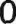 0,0263,523315,54858,5242,98ул.Западная15У-15\22840,114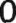 0,0263,501316,04758,8242,77ул.Западная17У-172840,18200,0595,401322,83762,7839,94ул.Западная182840,353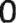 0,14211,888216,05862,3146,25ул.Западная19У-192840,40700,1212,095622,57562,6340,05ул.Западная202840,35300,14211,703916,93662,8445,91ул.Западная222840,353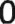 0,14211,835416,362,4546,15ул.Западная262840,40600,09212,754917,54863,5946,04ул.Западная282840,30900,099,611619,24764,5445,3ул.Западная3У-2840,30900,0929,907914,42557,943,48ул.Западная302840,40700,09213,97114,49756,3651,87ул.Западная322840,26500,0488,90284,61456,44s1,gзул.Западная342840,2300,0577,57466,59557,5350,94ул.Западная362840,40700,09214,12993,70455,9352,23ул.Западная52840,16600,0334,927222,45462,5540,1ул.Западная72840,20600,0396,068623,86163,3639,5ул.Западная ангарская2840,055001,604635,85478,1342,28ул.Западная маг."Газовик"2840,02000,6363,77355,9852,21Ул.Московская 61У-18\12840,13003,780111,66457,1245,461234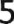 67891011ул.Московская18У-18\22840,13003,780211,57856,9545,38ул.Московская20У-202840,12003,490912,84657,7244,87ул.Московская22У-22\12840,13003,780711,30156,9445,64ул.Московская22У-22\22840,13003,781411,64157,1145,47ул.Московская24У-24\12840,05001,454613,45358,0244,57ул.Московская24У-24\22840,05001,454713,47958,0444,56ул.Московская26У-262840,2005,820916,92859,7742,84ул.Московская28У-282840,2005,821617,26259,9342,67ул.Московская2\2ay-292840,111003,227411,61757,145,48ул.Московская2\2aУ-292840,111003,227611,81257,245,39ул.Московская2\2a29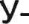 2840,111003,227211,49357,0445,55ул.Московская30У-30\12840,13003,781612,17457,3845,21ул.Московская30У-30\22840,13003,781311,56157,0745,51ул.Мосновская32У-322840,25007,2675,73254,1548,42ул.Московсиая34У-34\22840,15004,364814,08358,3444,26ул.Московская34У-34\12840,15004,365214,42358,5144,09ул.Московская34У-34\32840,15004,363813,6358,1144,48ул.Московская36У-36\12840,11003,200412,88857,7444,85ул.Московская36У-36\22840,11003,199712,51257,5545,04ул.Московская36У-36\32840,11003,199112,02457,3145,28ул.Московская40У-402840,226006,575113,47958,0444,56ул.Московская40aУ-40a2840,095002,764113,59458,0944,5ул.Московская406У-4062840,095002,763413,19757,8944,712345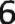 7891011ул.Мосновская44У-44\22840,16004,655311,21156,945,69ул.Мосновская44У-44\32840,16004,654910,24956,4246,17ул.Московская44У-44\42840,16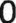 04,65489,70756,1446,44ул.Московская44У-44\12840,16004,655612,19857,3945,2ул.Московская46У-46\22840,16004,65258,26155,4247,16ул.Московская46У-46\12840,16004,65289,51855,5547,03ул.Московская48У-48\12840,13003,772717,1959,9342,74ул.Московская48У-48\22840,13003,772717,1959,9342,74ул.Московская50У-502840,22006,384117,21259,9542,73ул.Московсная52У-52\22840,06001,741317,63760,1642,52ул.Московская52У-52\12840,06001,741517,84660,2642,42ул.Московская52У-52\42840,06001,741317,56660,1242,56ул.Московсная52У-52\32840,06001,741317,56660,1242,56ул.Московская54\1У-54\12840,17004,94411,76457,1845,41ул.Московская54\2У-54\22840,17004,945112,92457,7644,83ул.Московская54\3У-54\3.22840,13003,782714,42458,5144,09ул.Московская54\3У-54\3.12840,13003,78314,94458,7743,83ул.Московская56У-562840,2005,805218,6160,6542,04ул.Московская58У-58\12840,08002,32219,160,8941,79ул.Московская58У-58\22840,08002,32219,160,8941,79ул.Московская58У-58\42840,08002,322118,79360,7441,94ул.Московская58У-58\32840,08002,322118,79360,7441,941234567891011ул.Московская58У-58\62840,08002,322218,65160,6742,02ул.Московская58У-58\5284o,og002,322218,65160,6742,02ул.Мосиовская60У-602840,2005,80619,05960,8741,81ул.Московская62У-62\22s4o,14004,063617,59860,1442,54ул.Московская62У-62\12840,14004,063617,59860,1442,54ул.Московская642840,40600,09212,620620,26664,9544,68ул.Московская64a2840,11100,0673,506321,45965,5844,12ул.Мосновская662840,27100,0578,012526,43468,6542,21ул.Московская672840,40600,09212,634418,6664,2245,56ул.Московсная682840,27100,0577,981726,76768,8742,11ул.Московская692840,30900,099,489820,68465,3744,69ул.Московская71д/сад№62840,22100,0446,852817,26563,546,23ул.Московская73школаNg192840,3200,039,430724,77967,7742,99ул.Московская772840,2300,0576,883823,57867,0543,47ул.Московская792g40,2300,0576,969721,25865,7244,47ул.Московская796шиола№262840,11300,0373,417423,25966,8443,58ул.Московская832840,2300,0576,943322,59166,4743,88ул.Московская83a2840,30900,099,371522,40866,3643,95ул.Московскаясауна2840,08700,0092,57125,68168,1942,51ул.Октябрьская"Автошкола"2840,03300,0061,000419,96164,9945,03ул.Октябрьская482840,30900,0910,085413,29361,1747,8812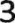 4567891011ул.Октябрьская50д/сад №462840,22200,0666,894216,68663,1446,45ул.Октябрьская522840,21700,0536,696416,83963,2346,39ул.Октябрьская542840,217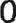 0,0536,651618,49564,1645,67ул.Октябрьская562840,40700,09212,86814,39561,8147,42ул.Октябрьская582840,2300,0577,041118,64964,2545,6ул.Октябрьская602840,2300,0577,107617,91763,8345,91ул.Октябрьская622840,40700,09212,817615,6662,5546,89ул.Октябрьская64маг."Маги2840,04001,211819,23764,5645,32ул.Октябрьская662840,23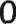 0,0577,089319,09164,4845,39ул.Октябрьская682840,2300,0577,125618,56464,1845,62ул.Октябрьская702840,2300,0577,106119,09764,4745,38yn.Октябрьская722840,32200,09210,534814,11661,5747,45ул.Победы1У-2840,1600,0064,87793,68352,949,22ул.Победы 10aУ-10a2840,30900,09710,5577,84154,0646,21ул.Победы 12aУ-12a2840,30900,08810,5057,75654,0146,26ул.Победы14У-142840,40700,12613,71248,39654,3845,98ул.Победы 152840,104003,164326,9273,4546,53ул.Победы16У-162840,30900,08910,11749,67455,1245,44ул.Победы18У-18\22840,0B700,0242,97617,35453,7946,43ул.Победы18У-18\12840,08700,0242,99077,16653,6846,51ул.Победы18У-18\42840,08700,0242,99077,16653,6846,51ул.Победы18У-18\32840,08700,0242,97617,35453,7946,43ул.Победы2У-182840,1600,0064,786514,58858,4843,9ул.Победы20У-20\12840,08800,02353,00757,32353,7746,451234567891011ул.Победы 20У-20\22840,08800,02353,00037,41853,8246,41ул.Победы 2a2840,17200,0585,169223,4163,0639,65ул.Победы 32840,1600,0064,85544,68153,4148,73ул.Победы 42840,16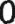 0,0064,782215,22858,8143,58ул.Победы 4a2840,30900,0979,384519,25860,8641,61ул.Победы 5ввод12840,15004,563925,48572,7347,25ул.Победы 5ввод32840,15004,563624,48572,2347,75ул.Победы 5ввод22840,15004,563425,12872,5547,43ул.Победы 6aY-2B40,309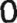 0,0969,309922,05262,3340,28ул.Победы 7ввод12840,15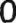 04,565127,09173,5446,45ул.Победы 7ввод22840,15004,564426,68173,3346,65ул.Победы 8aУ-8a2840,30900,09510,46088,20554,2746,06ул.Победы 9ввод12840,072002,190827,00573,4946,49ул.Победы 9ввод22B40,073002,220926,9173,4546,54ул.Победы 9ввод32840,073002,220526,79273,3946,6ул.Свирская 102840,2300,0577,082219,50564,745,2ул.Свирская 122840,30900,099,652118,3046445,69ул.Свирская 22840,30900,099,574119,48764,6845,19ул.Свирская 2гсбербанк2840,0200,090,584221,89166,3544,46ул.Свирская 2ж2840,25200,1457,531626,88168,9242,04ул.Свирская 4ввод22840,20300,0926,273820,43565,2344,8ул.Свирская 4ввод12840,204006,083721,26565,7344,47ул.Свирская4aмаг."Пятерочка»2840,081002,367322,20466,544,31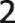 34567891011ул.Свирская462B40,14500,074,329526,74468,8342,09ул.Свирская4г2840,07200,0032,110525,5568,1842,63ул.Свирская4дУзел ввода 12840,12100,0533,609726,69168,842,11ул.Свирская4дУзел ввода22840,12100,0533,6126,69168,842,11ул.Свирская62840,2300,0576,98821,05765,644,55ул.Свирская82840,2300,0577,03120,38165,2144,83ул.Свирская рынок"Свирский"2840,048001,414923,21566,8743,66ул.Циолковского10ВВОД12840,15004,548425,44372,7147,27ул.Циолковского10ввод22840,15004,54724,46172,2247,76ул.Циолковского22ввод12840,15004,547824,74172,3647,62ул.Циолковского22ввод22840,15004,546823,98471,9848ул.Циолковского22ввод32840,15004,546723,05171,5148,46ул.Циолковского3ввод12840,21006,3913,71761,8258,1ул.Циолковского3ввод32840,18005,46961,21260,5659,35ул.Циолковского3ввод22840,213006,47731,8560,8859,03ул.ЦиолковскогоЗа2B40,12003,635922,26271,1248,85ул.Циолковского4ввод42840,148004,503411,77465,8654,08ул.Циолковского4ввод12840,148004,506113,98466,9752,98ул.Циолноеского4ввод22g40,148004,505513,23966,5953,35ул.Циолковского4ввод32840,148004,504412,49666,2253,721234567891011ул.Циолковского5ввод22840,15004,545220,85270,4149,56ул.Циолковского5ввод12840,15004,546622,47171,2248,75ул.Циолновского6ввод22840,15004,56412,27366,1153,84ул.Циолковского6ввод12840,15004,564812,90966,4353,52ул.Циолковского6ввод32840,15004,563911,67965,8154,13ул.Циолковского72840,3009,093723,7371,8548,12ул.Циолковского8ввод12840,15004,547124,01571,9947,98ул.Циолковского8ввод22840,15004,547124,01571,9947,98ул.Циолковского92840,3009,093723,9471,9648,02Циолковского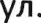 9aВВОД22840,15004,545521,36270,6649,3ул.Циолковского9aввод12840,15004,545922,8471,4148,57автостроителей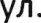 68У-68\32840,11100,03783,588413,42357,2543,83ул.Автостроителейгараж22840,01000,552218,035960,96шахматный клуб2840,04300,0061,4427,07653,6346,55шиола№22840,35900,11210,756623,69363,2239,53школа№242840,154008,502217,78468,8751,08школаN282s40,11300,0663,665514,97258,2243,25школа№92840,34400,110,16825,36564,1938,83